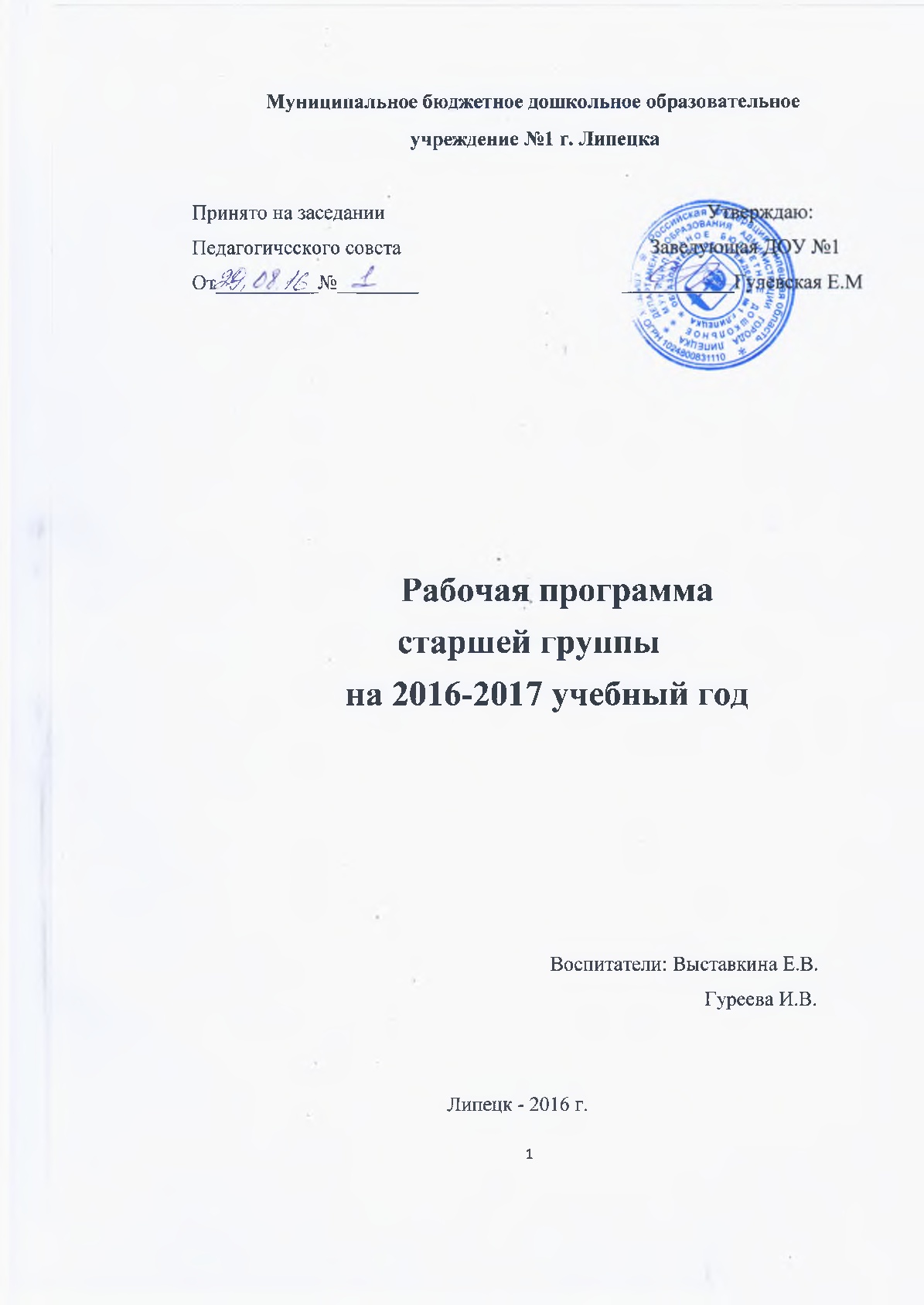 Содержание1.Целевой раздел1часть (обязательная часть)Пояснительная запискаПеречень нормативных правовых документовПринципы и подходы к формированию рабочей программыЦели и задачи реализации программыХарактеристика возрастных особенностей детейПланируемые результаты как целевые ориентиры освоения программы2.Содержательный раздел2.1.Образовательная область «Социально-коммуникативное развитие»2.1.1.Планирование трудовой деятельности2.1.2.Планирование деятельности по развитию игры2.1.3.Планирование деятельности по формированию гендерной, семейнойпринадлежности2.1.4.Планирование деятельности по ОБЖ2.2.Образовательная область «Познавательное развитие»2.1.Формирование целостной картины мира2.2.Формирование элементарных математических представлений2.3.Образовательная область «Речевое развитие»2.3.1.Формирование устной речи и навыков речевого общения 2.3.2.Планирование деятельности по ознакомлению с художественнойлитературой2.4.1.Планирование деятельности по лепке2.4.2.Пданирование деятельности по аппликации2.4.3.Планирование деятельности по конструктивной деятельности2.4.4.Планирование деятельности по рисованию2часть (формируемая участниками образовательных отношений)2.2.1. Планирование организации групповых традиций с воспитанниками2.2.2. Планирование деятельности по краеведению2.2.3. Социальное партнерство с семьей3.Организационный раздел3.1. Организация режима пребывания детей  в ДОУ3.2. Объем образовательной нагрузки3.3. Моделирование воспитательно-образовательного процесса3.4. Материально – техническое обеспечение3.5. Организация предметно – развивающей среды3.6. Список литературы1.Целевой раздел1часть (обязательная)1.1. Пояснительная записка1.1.1. Перечень нормативных документовРабочая программа старшей группы обеспечивает разностороннее развитие детей в возрасте от 5 до 6 лет с учетом их возрастных и индивидуальных особенностей по основным направлениям: физическому, социально – личностному, познавательному, речевому и художественно – эстетическому. Программа разработана в соответствии с:- Федеральным законом от 29декабря 2012г. №273-ФЗ «Об образовании   в Российской Федерации»;- Постановлением Главного государственного санитарного врача Российской Федерации от 15.05.2013 № 26 «Об утверждении СанПиН 2.4.1.3049-13 «Санитарно-эпидемиологические требования к устройству, содержанию и организации режима работы дошкольных образовательных организаций»»;- Приказом Минобрнауки России от 30.08.2013 № 1014 «Об утверждении порядка организации и осуществления образовательной деятельности по основным общеобразовательным программам – образовательным программам дошкольного образования»;          - Приказом Минобрнауки России от 17.10.2013 № 1155 «Об утверждении федерального государственного образовательного стандарта дошкольного образования»;- Основной образовательной программой дошкольного образования Муниципального дошкольного образовательного учреждения №1 г. Липецка.- Уставом ДОУ №1.- Положением о рабочей программе педагогов ДОУ №1.1.1.2 Принципы и подходы к формированию Программы.Рабочая программа старшей группы:• соответствует принципу развивающего образования, целью которого является развитие ребенка;• сочетает принципы научной обоснованности и практической применимости (содержание Программы соответствует основным положениям возрастной психологии и дошкольной педагогики);• соответствует критериям полноты, необходимости и достаточности (позволяя решать поставленные цели и задачи при использовании разумного «минимума» материала);• обеспечивает единство воспитательных, развивающих и обучающих целей и задач процесса образования детей дошкольного возраста, в ходе реализации которых формируются такие качества, которые являются ключевыми в развитии дошкольников;• строится с учетом принципа интеграции образовательных областей в соответствии с возрастными возможностями и особенностями детей, спецификой и возможностями образовательных областей;• основывается на комплексно-тематическом принципе построения образовательного процесса;• предусматривает решение программных образовательных задач в совместной деятельности взрослого и детей и самостоятельной деятельности дошкольников не только в рамках непосредственно образовательной деятельности, но и при проведении режимных моментов в соответствии со спецификой дошкольного образования;• предполагает построение образовательного процесса на адекватных возрасту формах работы с детьми; основной формой работы с дошкольниками и ведущим видом их деятельности является игра;• строится с учетом соблюдения преемственности между всеми возрастными дошкольными группами и между детским садом и начальной школой.		1.1.3 Цели и задачи реализации программы.Ведущие цели Программы — создание благоприятных условий для полноценного проживания ребенком дошкольного детства, формирование основ базовой культуры личности, всестороннее развитие психических и физических качеств в соответствии с возрастными и индивидуальными особенностями, подготовка к жизни в современном обществе, к обучению в школе, обеспечение безопасности жизнедеятельности дошкольника.Особое внимание в Программе уделяется развитию личности ребенка, сохранению и укреплению здоровья детей, а также воспитанию у дошкольников таких качеств, как:• патриотизм;• активная жизненная позиция;• творческий подход в решении различных жизненных ситуаций;• уважение к традиционным ценностям.Эти цели реализуются в процессе разнообразных видов детской деятельности: игровой, двигательной, коммуникативной, трудовой, познавательно-исследовательской, продуктивной, музыкально-художественной, чтения художественной литературы.Для достижения целей Программы первостепенное значение имеют:• забота о здоровье, эмоциональном благополучии и своевременном всестороннем развитии каждого ребенка;• создание в группах атмосферы гуманного и доброжелательного отношения ко всем воспитанникам, что позволяет растить их общительными, добрыми, любознательными, инициативными, стремящимися к самостоятельности и творчеству;• максимальное использование разнообразных видов детской деятельности, их интеграция в целях повышения эффективности воспитательно-образовательного процесса;• творческая организация (креативность) воспитательно-образовательного процесса;• вариативность использования образовательного материала, позволяющая развивать творчество в соответствии с интересами и наклонностями каждого ребенка;• уважительное отношение к результатам детского творчества;• единство подходов к воспитанию детей в условиях дошкольного образовательного учреждения и семьи;• соблюдение в работе детского сада и начальной школы преемственности, исключающей умственные и физические перегрузки в содержании образования детей дошкольного возраста, обеспечивающей отсутствие давления предметного обучения.Основные задачи развития и воспитания детей старшей  группы на 2016-2017 учебный год:    Укреплять здоровье, продолжать развивать двигательную и гигиеническую культуру детей.Воспитывать культуру общения, эмоциональную отзывчивость и доброжелательность к людям.Развивать эстетические чувства детей, эмоционально-ценностные ориентации, приобщать детей к художественной культуре.Развивать познавательную активность, кругозор, познавательную мотивацию, интеллектуальную способность детей.Развивать детскую самостоятельность и инициативу, дружеские взаимоотношения и сотрудничество со сверстниками.Воспитывать у каждого ребенка любовь к своей семье, чувство собственного достоинства, самоуважение, стремление к активной деятельности и творчеству.Развивать интерес к жизни своей страны, города, деятельности и отношениям людей в обществе; обогащать социальные и гендерные представления, социально-ценностные ориентации, гуманные и патриотические чувства детей.Решение обозначенных в Программе целей и задач воспитания возможно только при систематической и целенаправленной поддержке педагогом различных форм детской активности и инициативы, начиная с первых дней пребывания ребенка в дошкольном образовательном учреждении. От педагогического мастерства каждого воспитателя, его культуры, любви к детям зависят уровень общего развития, которого достигнет ребенок, степень прочности приобретенных им нравственных качеств. Заботясь о здоровье и всестороннем воспитании детей, педагоги дошкольных образовательных учреждений совместно с семьей должны стремиться сделать счастливым детство каждого ребенка.1.1.4.  Принципы формирования Программы	На первый план при реализации образовательной программы ДОУ выдвигается развивающая функция образования, обеспечивающая становление личности ребенка и ориентирующая педагога на его индивидуальные особенности, что соответствует современной научной «Концепции дошкольного воспитания» (авторы В. В. Давыдов, В. А. Петровский и др.) о признании самоценности дошкольного периода детства.	Программа построена на позициях гуманно-личностного отношения к ребенку и направлена на его всестороннее развитие, формирование духовных и общечеловеческих ценностей, а также способностей и интегративных качеств	Программа разработана на основе обеспечения равных стартовых возможностей для успешного обучения выпускников ДОУ к школе, Стандарта. Основные принципы формирования Программы:принцип развивающего образования, целью которого является развитие ребенка; принцип научной обоснованности и практической применимости (содержание Программы соответствует основным положениям возрастной психологии и дошкольной педагогики); принцип критерия полноты, необходимости и достаточности (позволяя решать поставленные цели и задачи при использовании разумного «минимума» материала; принцип единства воспитательных, развивающих и обучающих целей и задач процесса образования детей дошкольного возраста, в процессе реализации которых формируются такие качества, которые являются ключевыми в развитии дошкольников; принцип интеграции образовательных областей в соответствии с возрастными возможностями и особенностями воспитанников, спецификой и возможностями образовательных областей; принцип проблемного образования;предусматривает решение программных образовательных задач в совместной деятельности взрослого и детей и самостоятельной деятельности дошкольников не только в рамках непосредственно образовательной деятельности, но и при проведении режимных моментов в соответствии со спецификой дошкольного образования;принцип комплексно-тематического построения образовательного процесса; принцип развития ребенка с учетом возрастных закономерностей  его психического развития  на каждом возрастном этапе; принцип реализации качественного, возрастного, культурно-исторического, личностного и деятельностного подходов.Основные принципы дошкольного образования.  1) полноценное проживание ребенком всех этапов детства (младенческого, раннего и дошкольного возраста), обогащение (амплификация) детского развития;2) построение образовательной деятельности на основе индивидуальных особенностей каждого ребенка, при котором сам ребенок становится активным в выборе содержания своего образования, становится субъектом образования (далее - индивидуализация дошкольного образования);3) содействие и сотрудничество детей и взрослых, признание ребенка полноценным участником (субъектом) образовательных отношений;4) поддержка инициативы детей в различных видах деятельности;5) сотрудничество Организации с семьей;6) приобщение детей к социокультурным нормам, традициям семьи, общества и государства;7) формирование познавательных интересов и познавательных действий ребенка в различных видах деятельности;8) возрастная адекватность дошкольного образования (соответствие условий, требований, методов возрасту и особенностям развития);    9) учет этнокультурной ситуации развития детей.   1.1.5. Основные подходы к формированию программы    Программа сформирована на основе требований ФГОС, предъявляемых к структуре образовательной программы дошкольного образования и ее объему. Программа определяет содержание и организацию образовательной деятельности на уровне дошкольного образования.Программа обеспечивает развитие личности детей дошкольного возраста в различных видах общения и деятельности с учетом их возрастных, индивидуальных психологических и физиологических особенностей.Программа сформирована как программа психолого-педагогической поддержки позитивной социализации и индивидуализации, развития личности детей дошкольного возраста и определяет комплекс основных характеристик дошкольного образования (объем, содержание и планируемые результаты в виде целевых ориентиров дошкольного образования).Программа направлена на:создание условий развития ребенка, открывающих возможности для его позитивной социализации, его личностного развития, развития инициативы и творческих способностей на основе сотрудничества со взрослыми и сверстниками и соответствующим возрасту видам деятельности;на создание развивающей образовательной среды, которая представляет собой систему условий социализации и индивидуализации детей.В программе учитываются:индивидуальные потребности ребенка, связанные с его жизненной ситуацией и состоянием здоровья. возможности освоения ребенком Программы на разных этапах ее реализации.1.1.6. Особенности осуществления образовательного процесса.Режим работы ДОУ: 12-часовой, с 7.00 до 19.00. Реализация Программы осуществляется в течение всего времени пребывания детей в ДОУ.Предельная наполняемость групп – 30 детей.Форма обучения: очнаяНормативный срок обучения:Полный курс обучения – 5 лет. Возраст детей при поступлении: 2года. Возраст детей при выпуске: 7 – 8 лет.Минимальный срок обучения - 1 год (образовательная программа подготовительной группы).Язык обучения: русский язык.Формы реализации программы: игра, познавательная и исследовательская деятельность, творческая активность и т.д. Реализация Программы осуществляется в формах, специфических для детей данной возрастной группы, прежде всего в форме игры, познавательной и исследовательской деятельности, в форме творческой активности, обеспечивающей художественно-эстетическое развитие ребенка.  Характер взаимодействия взрослых и детей: личностно-развивающий и гуманистический.Особенности развития детей (возрастные, состояния здоровья, особенности владения языком и т.д.)		 	К особенностям осуществления образовательного процесса относятся:-  образовательный процесс осуществляется по двум режимам в каждом возрасте, с учетом теплого и холодного периода года;-    группы функционируют в режиме 5-ти дневной рабочей недели;- интеграция образовательных областей осуществляется посредством использования сквозных в рамках одной возрастной группы форм, методов и приемов, обусловленных возрастными особенностями детей, принципов организации и руководства. Они едины для всех направлений и объединяют компоненты в единую систему;- 	осуществление психолого-педагогического сопровождения образовательного процесса;-    в ДОУ осуществляется инновационная деятельность (организовано сетевое взаимодействие с ресурсным центром по коррекционному направлению).	В основу организации образовательного процесса определен комплексно-тематический принцип с ведущей игровой деятельностью, а решение программных задач осуществляется в разных формах совместной деятельности взрослых и детей, в самостоятельной деятельности детей, а также во взаимодействии с семьями детей, что отражено в учебных рабочих программах.	Содержание общеобразовательной программы соответствует основным положениям возрастной психологии и дошкольной педагогики и выстроено по принципу развивающего образования, целью которого является развитие ребенка и обеспечивает единство воспитательных, развивающих и обучающих целей и задач.     В ДОУ созданы все условия разностороннего развития детей с 2-х до 8 лет. 1.1.7. Система оценки результатов освоения ПрограммПри прогнозировании результатов освоения Программы учитываются индивидуальные различия детей, которые выявляются в ходе педагогической диагностики. В процессе диагностики исследуются физические, интеллектуальные и личностные качества ребёнка. Результаты педагогической диагностики используются исключительно для решения следующих задач:индивидуализации образования (в том числе поддержки ребёнка, построения его образовательной траектории или профессиональной коррекции особенностей его развития);оптимизации работы с группой детей.Педагогическая диагностика проводится педагогами ДОУ с использованием анализа детских работ и наблюдения за поведением и деятельностью воспитанников.При необходимости используется психологическая диагностика развития детей, которую проводит педагог-психолог. Участие ребёнка в психологической диагностике допускается только с согласия родителей (законных представителей). Результаты психологической диагностики используются для решения задач психологического сопровождения и оформляются в виде карты индивидуального психолого-педагогического сопровождения ребёнка (Приложение № 1).Общие результаты диагностики являются основой для совместной разработки педагогами ДОУ наиболее оптимальных путей образовательной работы с конкретным ребёнком, исходным ориентиром для построения индивидуальных траекторий развития дошкольников в следующей возрастной группе.Для дошкольников, характеризующихся низкими или очень высокими  показателями по одному или нескольким направлениям развития и образования, а также для детей с ограниченными возможностями здоровья воспитателями совместно со специалистами ДОУ выстраиваются индивидуальные образовательные маршруты, учитывающие зону ближайшего  развития конкретного ребёнка. Благодаря выстраиванию индивидуальных образовательных траекторий развития детей не усваивающих основную общеобразовательную программу дошкольного образования; детей, с ограниченными возможностями здоровья и детей-инвалидов, обеспечиваются воспитанникам равные стартовые возможности при поступлении в школу. 1.1.7.1. Индивидуальная образовательная траектория воспитания дошкольников.	ФГОС ДО ориентирует работников дошкольного образования на становление системы личностных смыслов ребёнка, так как индивидуализация образования предполагает обращение к опыту и ценностным смыслам деятельности ребёнка, к созданию личного творческого образовательного продукта.     «Индивидуальный подход» - это осуществление педагогического процесса   с    учетом особенностей воспитанников (темперамент, характер, способности, склонности, и др.), в значительной степени, влияющих на их поведение в различных жизненных ситуациях.                                                    	Задачей педагогов ДОУ является  переориентация с массовой фронтальной работы на групповую, парную, индивидуальную в соответствии с индивидуальной траекторией развития воспитанников, с учётом их способностей и возможностей.	Построение индивидуальной траектории развития ребёнка в свете ФГОС дошкольного образования состоит из следующих методов взаимодействия с ребёнком:– сопровождение индивидуальной исследовательской деятельности;– подготовка ребёнка к участию в конкурсах по интересам (городской творческий  конкурс одарённых детей «Липецкая Звёздочка», городской конкурс «Дорога глазами детей» и др.);– педагогическая поддержка реализации потенциалов и способностей детей в посещаемых ими кружках; – составление психолого - педагогической характеристики ребёнка, так как маршрут его индивидуальной образовательной траектории проектируется с учётом зоны ближайшего развития личности, индивидуальных особенностей, способностей и возможностей и в итоге согласовывается с родителями.     Осуществление индивидуальной образовательной траектории  развития в  детском   саду выстраивается с момента поступления ребенка в ДОУ и ведется на протяжении   всего периода пребывания в детском саду (изучение условий воспитания в семье, динамика физического развития).  В разных видах деятельности индивидуальная образовательная    траектория развития или «индивидуальный подход» имеет   свою специфику. Прежде всего  - это осуществление  педагогического  процесса   с    учетом  особенностей воспитанников              (темперамент, характер, способности, склонности),  в  значительной  степени влияющих на их  поведение  в  различных  жизненных  ситуациях.     	Суть   индивидуальной образовательной траектории развития составляетгибкое использование форм и методов воспитания с целью достижения оптимальных   результатов   по отношению   к   каждому ребенку.  	  Понятие   «индивидуальная траектория »  характеризуется  как широкий  комплекс   действий   направленный  на  выбор способов, приёмов,  средств  обучения   в  соответствии  с уровнем   подготовленности   и  развития  способностей  воспитанников и обладает широким значением и предполагает несколько направлений реализации:- содержательный (вариативные учебные планы и образовательные программы, определяющие индивидуальный образовательный маршрут); - деятельностный (специальные педагогические технологии); - процессуальный (организационный аспект).     	 Таким образом, индивидуальная образовательная траектория предусматривает наличие индивидуального образовательного маршрута (содержательный компонент), а также разработанный способ его реализации (технологии организации образовательного процесса).	Индивидуальный образовательный маршрут определяется  как целенаправленно проектируемая дифференцированная образовательная программа. А так же образовательными потребностями, индивидуальными способностями и возможностями воспитанника (уровень готовности к освоению программы).Индивидуальные образовательные маршруты разрабатываются:- для детей, не усваивающих основную общеобразовательную программу дошкольного образования;- для детей, с ограниченными возможностями здоровья, детей-инвалидов.  - для одарённых детей.1.1.8. Характеристика возрастных особенностей детей 5-6 лет.     Дошкольный возраст является важнейшим в развитии человека, так как он заполнен существенными физиологическими, психологическим и социальными изменениями. Это период жизни, который рассматривается в педагогике и психологии как самоценное явление со своими законами, субъективно переживается в большинстве случаев как счастливая, беззаботная, полная приключений и открытий жизнь. Дошкольное детство играет решающую роль в становлении личности, определяя ход и результаты ее развития на последующих этапах жизненного пути человека.      Характеристика возрастных особенностей развития детей дошкольного возраста необходима для правильной организации образовательного процесса, как в условиях семьи, так и в условиях дошкольного образовательного учреждения (группы).Дети шестого года жизни уже могут распределять роли до начала игры и строить свое поведение, придерживаясь роли. Игровое взаимодействие сопровождается речью, соответствующей и по содержанию, и интонационно взятой роли. Речь, сопровождающая реальные отношения детей, отличается от ролевой речи. Дети начинают осваивать социальные отношения и понимать подчиненность позиций в различных видах деятельности взрослых, одни роли становятся для них более привлекательными, чем другие. При распределении ролей могут возникать конфликты, связанные с субординацией ролевого поведения. Наблюдается организация игрового пространства, в котором выделяются смысловой «центр» и «периферия». (В игре «Больница» таким центром оказывается кабинет врача, в игре «Парикмахерская» — зал стрижки, а зал ожидания выступает в качестве периферии игрового пространства.) Действия детей в играх становятся разнообразными.Развивается изобразительная деятельность детей. Это возраст наиболее активного рисования. В течение года дети способны создать до двух тысяч рисунков. Рисунки могут быть самыми разными по содержанию: это и жизненные впечатления детей, и воображаемые ситуации, и иллюстрации к фильмам и книгам. Обычно рисунки представляют собой схематичные изображения различных объектов, но могут отличаться оригинальностью композиционного решения, передавать статичные и динамичные отношения. Рисунки приобретают сюжетный характер; достаточно часто встречаются многократно повторяющиеся сюжеты с небольшими или, напротив, существенными изменениями. Изображение человека становится более детализированным и пропорциональным. По рисунку можно судить о половой принадлежности и эмоциональном состоянии изображенного человека.Конструирование характеризуется умением анализировать условия, в которых протекает эта деятельность. Дети используют и называют различные детали деревянного конструктора. Могут заменить детали постройки в зависимости от имеющегося материала. Овладевают обобщенным способом обследования образца. Дети способны выделять основные части предполагаемой постройки. Конструктивная деятельность может осуществляться на основе схемы, по замыслу и по условиям. Появляется конструирование в ходе совместной деятельности.Дети могут конструировать из бумаги, складывая ее в несколько раз (два, четыре, шесть сгибаний); из природного материала. Они осваиваютдва способа конструирования: 1) от природного материала к художественному образу (ребенок «достраивает» природный материал до целостного образа, дополняя его различными деталями); 2) от художественного образа к природному материалу (ребенок подбирает необходимый материал, для того чтобы воплотить образ).Продолжает совершенствоваться восприятие цвета, формы и величины, строения предметов; систематизируются представления детей. Они называют не только основные цвета и их оттенки, но и промежуточные цветовые оттенки; форму прямоугольников, овалов, треугольников. Воспринимают величину объектов, легко выстраивают в ряд — по возрастанию или убыванию — до 10 различных предметов.Однако дети могут испытывать трудности при анализе пространственного положения объектов, если сталкиваются с несоответствием формы и их пространственного расположения. Это свидетельствует о том, что в различных ситуациях восприятие представляет для дошкольников известные сложности, особенно если они должны одновременно учитывать несколько различных и при этом противоположных признаков.В старшем дошкольном возрасте продолжает развиваться образное мышление. Дети способны не только решить задачу в наглядном плане, но и совершить преобразования объекта, указать, в какой последовательности объекты вступят во взаимодействие и т. д. Однако подобные решения окажутся правильными только в том случае, если дети будут применять адекватные мыслительные средства. Среди них можно выделить схематизированные представления, которые возникают в процессе наглядного моделирования; комплексные представления, отражающие представления детей о системе признаков, которыми могут обладать объекты, а также представления, отражающие стадии преобразования различных объектов и явлений (представления о цикличности изменений): представления о смене времен года, дня и ночи, об увеличении и уменьшении объектов в результате различных воздействий, представления о развитии и т. д. Кроме того, продолжают совершенствоваться обобщения, что является основой словесно-логического мышления. В дошкольном возрасте у детей еще отсутствуют представления о классах объектов. Дети группируют объекты по признакам, которые могут изменяться, однако начинают формироваться операции логического сложения и умножения классов. Так, например, старшие дошкольники при группировке объектов могут учитывать два признака: цвет и форму (материал) и т. д.Как показали исследования отечественных психологов, дети старшего дошкольного возраста способны рассуждать и давать адекватные причинные объяснения, если анализируемые отношения не выходят за пределы их наглядного опыта.Развитие воображения в этом возрасте позволяет детям сочинять достаточно оригинальные и последовательно разворачивающиеся истории. Воображение будет активно развиваться лишь при условии проведения специальной работы по его активизации.Продолжают развиваться устойчивость, распределение, переключаемость внимания. Наблюдается переход от непроизвольного к произвольному вниманию.Продолжает совершенствоваться речь, в том числе ее звуковая сторона. Дети могут правильно воспроизводить шипящие, свистящие и сонорные звуки. Развиваются фонематический слух, интонационная выразительность речи при чтении стихов в сюжетно-ролевой игре и в повседневной жизни.Совершенствуется грамматический строй речи. Дети используют практически все части речи, активно занимаются словотворчеством. Богаче становится лексика: активно используются синонимы и антонимы.Развивается связная речь. Дети могут пересказывать, рассказывать по картинке, передавая не только главное, но и детали.Достижения этого возраста характеризуются распределением ролей в игровой деятельности; структурированием игрового пространства; дальнейшим развитием изобразительной деятельности, отличающейся высокой продуктивностью; применением в конструировании обобщенного способа обследования образца; усвоением обобщенных способов изображения предметов одинаковой формы.Восприятие в этом возрасте характеризуется анализом сложных форм объектов; развитие мышления сопровождается освоением мыслительных средств (схематизированные представления, комплексные представления, представления о цикличности изменений); развиваются умение обобщать, причинное мышление, воображение, произвольное внимание, речь, образ Я.  1.1.9. Планируемые результаты как целевые ориентиры освоения программы.Для эффективности образовательного процесса проводится педагогическая диагностика с использованием анализа детских работ и наблюдения за поведением и деятельностью воспитанников.При необходимости используется психологическая диагностика развития детей, которую проводит педагог-психолог. Участие ребёнка в психологической диагностике допускается только с согласия родителей (законных представителей). Результаты психологической диагностики используются для решения задач психологического сопровождения и оформляются в виде карты индивидуального психолого-педагогического сопровождения ребёнка.Общие результаты диагностики являются основой для совместной разработки педагогами ДОУ наиболее оптимальных путей образовательной работы с конкретным ребёнком, исходным ориентиром для построения индивидуальных траекторий развития дошкольников в следующей возрастной группе.Для дошкольников, характеризующихся низкими или очень высокими  показателями по одному или нескольким направлениям развития и образования, а также для детей с ограниченными возможностями здоровья воспитателями совместно со специалистами ДОУ выстраиваются индивидуальные образовательные маршруты, учитывающие зону ближайшего  развития конкретного ребёнка. Благодаря выстраиванию индивидуальных образовательных траекторий развития детей не усваивающих основную общеобразовательную программу дошкольного образования; детей, с ограниченными возможностями здоровья и детей-инвалидов, обеспечиваются воспитанникам равные стартовые возможности при поступлении в школу. Планируемые  результаты освоения программы ДОУ в старшей группе.	Проявляет самостоятельность в разнообразных видах деятельности, стремится к проявлению творческой инициативы. Может самостоятельно поставить цель, обдумать путь к её достижению, осуществить замысел и оценить полученный результат с позиции цели. 	Понимает эмоциональные состояния взрослых и других детей, выраженные в мимике, пантомимике, действиях, интонации речи, проявляет готовность помочь, сочувствие. Способен находить общие черты в настроении людей, музыки, природы, картины, скульптурного изображения. Высказывает свое мнение о причинах того или иного эмоционального состояния людей, понимает некоторые образные средства, которые используются для передачи настроения в изобразительном искусстве, музыке, в художественной литературе. 	Дети могут самостоятельно или с небольшой помощью воспитателя объединяться для совместной деятельности, определять общий замысел, распределять роли, согласовывать действия, оценивать полученный результат и характер взаимоотношений. Стремится регулировать свою активность: соблюдать очередность, учитывать права других людей. Проявляет инициативу в общении — делится впечатлениями со сверстниками, задает вопросы, привлекает к общению других детей. 	Может предварительно обозначить тему игры; заинтересован совместной игрой. Согласовывает в игровой деятельности свои интересы и интересы партнеров, умеют объяснить замыслы, адресовать обращение партнеру. 	Проявляет интерес к игровому экспериментированию, к развивающим и познавательным играм; в играх с готовым содержанием и правилами действуют в точном соответствии с игровой задачей и правилами.	Имеет богатый словарный запас. Речь чистая, грамматически правильная, выразительная. Значительно увеличивается запас слов, совершенствуется грамматический строй речи, появляются элементарные виды суждений об окружающем. Пользуется не только простыми, но и сложными предложениями. Умеют провести звуковой анализ практически любого предложенного слова.
Различают гласные, твердые и мягкие согласные звуки.
Свободно ориентируются в звуковой структуре слова, подбирают слова по предложенным моделям. Знают все гласные буквы и умеют объяснить правила написания гласных после мягких согласных звуков.	Проявляет интерес к физическим упражнениям. Правильно выполняет физические упражнения, проявляет самоконтроль и самооценку. Может самостоятельно придумать и выполнить несложные физические упражнения. 	Самостоятельно выполняет основные культурно-гигиенические процессы (культура еды, умывание, одевание), владеет приемами чистки одежды и обуви с помощью щетки. Самостоятельно замечает, когда нужно вымыть руки или причесаться. Освоил отдельные правила безопасного поведения, способен рассказать взрослому о своем самочувствии и о некоторых опасных ситуациях, которых нужно избегать. 	Проявляет уважение к взрослым. Умеет интересоваться состоянием здоровья близких людей, ласково называть их. Стремится рассказывать старшим о своих делах, любимых играх и книгах. Внимателен к поручениям взрослых, проявляет самостоятельность и настойчивость в их выполнении, вступает в сотрудничество.	Проявляет интеллектуальную активность, проявляется познавательный интерес. Может принять и самостоятельно поставить познавательную задачу и решить её доступными способами. Проявляет интеллектуальные эмоции, догадку и сообразительность, с удовольствием экспериментирует. Испытывает интерес к событиям, находящимся за рамками личного опыта, интересуется событиями прошлого и будущего, жизнью родного города и страны, разными народами, животным и растительным миром. Фантазирует, сочиняет разные истории, предлагает пути решения проблем. 	Знает свое имя, отчество, фамилию, пол, дату рождения, адрес, номер телефона, членов семьи, профессии родителей. Располагает некоторыми сведениями об организме, назначении отдельных органов, условиях их нормального функционирования. Охотно рассказывает о себе, событиях своей жизни, мечтах, достижениях, увлечениях. Имеет положительную самооценку, стремиться к успешной деятельности. Имеет представления о семье, семейных и родственных отношениях, знает, как поддерживаются 16 родственные связи, как проявляются отношения любви и заботы в семье, знает некоторые культурные традиции и увлечения членов семьи. Имеет представление о значимости профессий родителей, устанавливает связи между видами труда. 	Имеет развернутые представления о родном городе. Знает название своей страны, ее государственные символы, испытывает чувство гордости своей страной. Имеет некоторые представления о природе родной страны, достопримечательностях России и родного города, ярких событиях ее недавнего прошлого, великих россиянах. Проявляет интерес к жизни людей в других странах мира. Стремится поделиться впечатлениями о поездках в другие города, другие страны мира. 	Имеет представления о многообразии растений и животных, их потребностях как живых организмов, владеет представлениями об уходе за растениями, некоторыми животными, стремится применять имеющиеся представления в собственной деятельности.	 Соблюдает установленный порядок поведения в группе, ориентируется в своем поведении не только на контроль воспитателя, но и на самоконтроль на основе известных правил, владеет приемами справедливого распределения игрушек, предметов. Понимает, почему нужно выполнять правила культуры поведения, представляют последствия своих неосторожных действий для других детей. Стремится к мирному разрешению конфликтов. Может испытывать потребность в поддержке и направлении взрослого в выполнении правил поведения в новых условиях. 	Слушает и понимает взрослого, действует по правилу или образцу в разных видах деятельности, способен к произвольным действиям, самостоятельно планирует и называет два-три последовательных действия, способен удерживать в памяти правило, высказанное взрослым и действовать по нему без напоминания, способен аргументировать свои суждения, стремится к результативному выполнению работы в соответствии с темой, к позитивной оценке результата взрослым.1.2.ЧАСТЬ (формируемая участниками образовательных отношений).1.2.1. Краеведение «Люби и знай свой край!» (образовательная область «Познавательное развитие») Цель: формирование целостных представлений о родном крае. Задачи: - приобщение к истории возникновения родного города; знакомство со знаменитыми земляками и людьми, прославившими Липецкий край; - формирование представлений о достопримечательностях родного города; его государственных символах; - воспитание любви к родному дому, семье, уважение к родителям и их труду; - формирование и развитие познавательного интереса к народному творчеству и миру ремёсел в родном городе; - формирование представлений о животном и растительном мире родного края; о Красной книге Липецкой области;     - ознакомление с картой Липецкой области.Планируемые результаты освоения авторской программы по краеведению  «Люби и знай свой край!» О.Е.Котовой по формированию у детей представлений об истории Липецкого края, достопримечательностях г. Липецка, о природе, о науке и искусстве Липецкой области на этапе завершения дошкольного образования (познавательное развитие):ребёнок имеет представления об истории родного края;  природе Липецкой области, о людях, прославивших Липецкий край;может рассказать о своем родном городе, его достопримечательностях.знает государственную символику. проявляет интерес к народному творчеству, узнает и называет изделия народного промысла Липецкой области (Елецкое кружево, романовская игрушка и др);знает представителей растительного и животного мира Липецкой области;имеет представление о карте родного края.Дети в 5–6 лет должны знать:Знать, название  округа.Иметь представление о символике города, округа.Знать название близлежащих улиц.Иметь представление о жизни и быте народа населившего город Липецк.Узнавать на фотографиях достопримечательности города, уметь рассказывать о них.Знать на каких предприятиях Липецка работают их родители.Уметь рассказывать о неразрывной связи человека с природой, значимости окружающей среды для здорового образа жизни людей.1.2.2. «Здоровый малыш» (образовательная область «Физическое развитие»)	Забота о здоровье воспитанников - приоритетная задача дошкольного учреждения. Здоровый образ жизни для ребенка в детском саду – первооснова его полноценного развития и воспитания. В этом смысле очень важны рационально организованный двигательный режим, разнообразие подвижных мероприятий по формированию осознанного отношения к своему здоровью.Особое внимание уделяется здоровьесбережению воспитанников в период летней оздоровительной кампании, в которую вовлечены все участники образовательного процесса: педагоги, медицинский персонал, родители и сами дети. Основными средствами оздоровления выступают естественные факторы: солнце, воздух, вода. Для укрепления здоровья детей в летний период с использованием естественных, природных, целительных факторов была организована "Тропа здоровья".  "Тропа здоровья" позволяет проводить профилактику здоровья детей в игровой форме.Целью организации «Тропы здоровья» является: организация физкультурно-оздоровительной работы в летний период.Основными задачами организации "Тропы здоровья" являются:профилактика плоскостопия;улучшить координацию движений;улучшить функцию сердечнососудистой и дыхательной систем;повысить сопротивляемость к  инфекционным заболеваниям;улучшить  эмоционально-психическое состояния детей;приобщить детей к здоровому образу жизни.Планируемые результаты.	Ежедневные занятия детей на "Тропе здоровья" позволят добиться следующих результатов:снижение кратности простудных заболеваний воспитанников в летний период; положительной динамики ростовесовых показателей; формирование правильной осанки, улучшение ее у детей с нарушением опорно-двигательного аппарата; желание ребят заниматься на свежем воздухе, босиком; улучшение эмоционально-психического состояния дошкольников. 1.2.3. «Игралочка»(образовательная область «Познавательное развитие, ФЭМП)	Работа по математическому развитию осуществляется через технологию деятельностного подхода в курсе «Раз – ступенька, два - ступенька» (для детей  5-7 лет). Основными задачами математического развития дошкольников по курсу «Раз – ступенька, два - ступенька» для детей  5-7 лет  являются:Формирование мотивации учения, ориентированной на удовлетворение познавательных интересов, радость творчества.Увеличение объема внимания и памяти.Формирование мыслительных операций (анализа, синтеза, сравнения, обобщения, классификации, аналогии).Развитие образного и вариативного мышления, фантазии, воображения, творческих способностей.Развитие речи, умения аргументировать свои высказывания, строить простейшие умозаключения.Выработка умения целенаправленно владеть волевыми усилиями, устанавливать правильные отношения со сверстниками и взрослыми, видеть себя глазами окружающих.Формирование умений планировать свои действия, осуществлять решение в соответствии с заданными правилами и алгоритмами, проверять результат своих действий и т. д.Планируемые результаты освоения программы математического развития дошкольников «Игралочка» Л.Г. Петерсон, Е.Е. Кочемасовой.К шести годам	классифицирует предметы по различным свойствам; выделяет и выражает в речи признаки сходства и различия предметов;располагает цвета по интенсивности (5-9 цветов), по их порядку в радуге, создает новые цвета, комбинируя их, различает 3-5 тонов цвета;считает  в пределах 10 в прямом и обратном порядке, правильно пользуется порядковыми и количественными числительными; соотносит  запись чисел 1 – 10 с количеством предметов;сравнивает  группы предметов по количеству на основе составления пар, при сравнении пользуется знаками: равно, не равно, больше, меньше; отвечает на вопрос: «На сколько больше, меньше?»;умеет складывать и вычитать, опираясь на наглядность, числа в пределах 5;составляет  простые задачи по картинкам, отвечает на вопросы: «Что в задаче известно?»,  «Что нужно найти?», решает задачи в пределах 5;владеет навыками измерения длины предметов с помощью мерки и выражает в речи зависимость результата измерения величин  от величины  мерки;выражает  словами местонахождение предмета относительно другого человека, умеет ориентироваться на листе бумаги.2. Содержательный раздел.2.1.  Образовательная область «Социально – коммуникативное развитие».Социально-коммуникативное развитие направлено на усвоение норм и ценностей, принятых в обществе, включая моральные и нравственные ценности; развитие общения и взаимодействия ребенка со взрослыми и сверстниками; становление самостоятельности, целенаправленности и саморегуляции собственных действий; развитие социального и эмоционального интеллекта, эмоциональной отзывчивости, сопереживания, формирование готовности к совместной деятельности со сверстниками, формирование уважительного отношения и чувства принадлежности к своей семье и к сообществу детей и взрослых в Организации; формирование позитивных установок к различным видам труда и творчества; формирование основ безопасного поведения в быту, социуме, природе».Основные цели и задачиСоциализация, развитие общения, нравственное воспитание. - Усвоение норм и ценностей, принятых в обществе, воспитание моральных и нравственных качеств ребенка, формирование умения правильно оценивать свои поступки и поступки сверстников.- Развитие общения и взаимодействия ребенка с взрослыми и сверстниками, развитие социального и эмоционального интеллекта, эмоциональной отзывчивости, сопереживания, уважительного и доброжелательного отношения к окружающим.- Формирование готовности детей к совместной деятельности, развитие умения договариваться, самостоятельно разрешать конфликты со сверстниками.Ребенок в семье и сообществе, патриотическое воспитание.- Формирование образа Я, уважительного отношения и чувства принадлежности к своей семье и к сообществу детей и взрослых в организации; формирование гендерной, семейной, гражданской принадлежности; воспитание любви к Родине, гордости за ее достижения, патриотических чувств.Самообслуживание, самостоятельность, трудовое воспитание.- Развитие навыков самообслуживания; становление самостоятельности, целенаправленности и саморегуляции собственных действий.- Воспитание культурно-гигиенических навыков.- Формирование позитивных установок к различным видам труда и творчества, воспитание положительного отношения к труду, желания трудиться.- Воспитание ценностного отношения к собственному труду, труду других людей и его результатам. Формирование умения ответственно относиться к порученному заданию (умение и желание доводить дело до конца, стремление сделать его хорошо).- Формирование первичных представлений о труде взрослых, его роли в обществе и жизни каждого человека.Формирование основ безопасности.- Формирование первичных представлений о безопасном поведении в быту, социуме, природе. Воспитание осознанного отношения к выполнению правил безопасности.- Формирование осторожного и осмотрительного отношения к потенциально опасным для человека и окружающего мира природы ситуациям.- Формирование представлений о некоторых типичных опасных ситуациях и способах поведения в них.- Формирование элементарных представлений о правилах безопасности дорожного движения; воспитание осознанного отношения к необходимости выполнения этих правил.Содержание психолого-педагогической работы2.1.1. Социализация, развитие общения, нравственное воспитание- Воспитывать дружеские взаимоотношения между детьми, развивать умение самостоятельно объединяться для совместной игры и труда, заниматься самостоятельно выбранным делом, договариваться, помогать друг другу.- Воспитывать организованность, дисциплинированность, коллективизм, уважение к старшим.- Воспитывать заботливое отношение к малышам, пожилым людям; учить помогать им.- Формировать такие качества, как сочувствие, отзывчивость, справедливость, скромность.- Развивать волевые качества: умение ограничивать свои желания, выполнять установленные нормы поведения, в своих поступках следовать положительному примеру.- Воспитывать уважительное отношение к окружающим. Формировать умение слушать собеседника, не перебивать без надобности. Формировать умение спокойно отстаивать свое мнение.- Обогащать словарь формулами словесной вежливости (приветствие, прощание, просьбы, извинения).- Расширять представления детей об их обязанностях, прежде всего в связи с подготовкой к школе. Формировать интерес к учебной деятельности и желание учиться в школе.2.1.2. Ребенок в семье и сообществе, патриотическое воспитаниеОбраз Я. Расширять представления ребенка об изменении позиции в связи с взрослением (ответственность за младших, уважение и помощь старшим, в том числе пожилым людям и т. д.). Через символические и образные средства углублять представления ребенка о себе в прошлом, настоящем и будущем. Расширять традиционные гендерные представления. Воспитывать уважительное отношение к сверстникам своего и противоположного пола. Семья. Углублять представления ребенка о семье и ее истории; о том, где работают родители, как важен для общества их труд. Поощрять посильное участие детей в подготовке различных семейных праздников. Приучать к выполнению постоянных обязанностей по дому. Детский сад. Продолжать формировать интерес к ближайшей окружающей среде: к детскому саду, дому, где живут дети, участку детского сада и др. Обращать внимание на своеобразие оформления разных помещений. Развивать умение замечать изменения в оформлении помещений, учить объяснять причины таких изменений; высказывать свое мнение по поводу замеченных перемен, вносить свои предложения о возможных вариантах оформления. Подводить детей к оценке окружающей среды.Вызывать стремление поддерживать чистоту и порядок в группе, украшать ее произведениями искусства, рисунками. Привлекать к оформлению групповой комнаты, зала к праздникам. Побуждать использовать созданные детьми изделия, рисунки, аппликации (птички, бабочки, снежинки, веточки с листьями и т. п.). Расширять представления ребенка о себе как о члене коллектива, формировать активную жизненную позицию через участие в совместной проектной деятельности, взаимодействие с детьми других возрастных групп, посильное участие в жизни дошкольного учреждения. Приобщать к мероприятиям, которые проводятся в детском саду, в том числе и совместно с родителями (спектакли, спортивные праздники и развлечения, подготовка выставок детских работ).Родная страна. Расширять представления о малой Родине. Рассказывать детям о достопримечательностях, культуре, традициях родного края; о замечательных людях, прославивших свой край. Расширять представления детей о родной стране, о государственных праздниках (8 Марта, День защитника Отечества, День Победы, Новый год и т. д.). Воспитывать любовь к Родине. Формировать представления о том, что Российская Федерация (Россия) — огромная многонациональная страна. Рассказывать детям о том, что Москва — главный город, столица нашей Родины. Познакомить с флагом и гербом России, мелодией гимна.Расширять представления детей о Российской армии. Воспитывать уважение к защитникам отечества. Рассказывать о трудной, но почетной обязанности защищать Родину, охранять ее спокойствие и безопасность; о том, как в годы войн храбро сражались и защищали нашу страну от врагов прадеды, деды, отцы. Приглашать в детский сад военных, ветеранов из числа близких родственников детей. Рассматривать с детьми картины, репродукции, альбомы с военной тематикой.2.1.3. Самообслуживание, трудовое воспитаниеКультурно-гигиенические навыки. Формировать у детей привычку следить за чистотой тела, опрятностью одежды, прически; самостоятельно чистить зубы, умываться, по мере необходимости мыть руки, следить за чистотой ногтей; при кашле и чихании закрывать рот и нос платком.Закреплять умение замечать и самостоятельно устранять непорядок в своем внешнем виде.Совершенствовать культуру еды: умение правильно пользоваться столовыми приборами (вилкой, ножом); есть аккуратно, бесшумно, сохраняя правильную осанку за столом; обращаться с просьбой, благодарить.Самообслуживание. Закреплять умение быстро, аккуратно одеваться и раздеваться, соблюдать порядок в своем шкафу, раскладывать одежду. Воспитывать умение самостоятельно и своевременно готовить материалы и пособия к занятию, учить самостоятельно раскладывать подготовленные воспитателем материалы для занятий, убирать их, мыть кисточки, розетки для красок, палитру, протирать столы. Общественно-полезный труд. Воспитывать у детей положительное отношение к труду, желание выполнять посильные трудовые поручения. Разъяснять детям значимость их труда.Воспитывать желание участвовать в совместной трудовой деятельности. Формировать необходимые умения и навыки в разных видах труда. Воспитывать самостоятельность и ответственность, умение доводить начатое дело до конца. Развивать творчество и инициативу при выполнении различных видов труда. Знакомить детей с наиболее экономными приемами работы. Воспитывать культуру трудовой деятельности, бережное отношение к материалам и инструментам. Учить оценивать результат своей работы (с помощью взрослого).Воспитывать дружеские взаимоотношения между детьми; привычку играть, трудиться, заниматься сообща. Развивать желание помогать друг другу. Формировать у детей предпосылки (элементы) учебной деятельности. Продолжать развивать внимание, умение понимать поставленную задачу (что нужно делать), способы ее достижения (как делать); воспитывать усидчивость; учить проявлять настойчивость, целеустремленность в достижении конечного результата.Продолжать учить детей помогать взрослым поддерживать порядок в группе: протирать игрушки, строительный материал и т. п. Формировать умение наводить порядок на участке детского сада (подметать и очищать дорожки от мусора, зимой — от снега, поливать песок в песочнице и пр.). Приучать добросовестно выполнять обязанности дежурных по столовой: сервировать стол, приводить его в порядок после еды. Труд в природе. Поощрять желание выполнять различные поручения, связанные с уходом за животными и растениями в уголке природы; обязанности дежурного в уголке природы (поливать комнатные растения, рыхлить почву и т. д.).Привлекать детей к помощи взрослым и посильному труду в природе: осенью — к уборке овощей на огороде, сбору семян, пересаживанию цветущих растений из грунта в уголок природы; зимой — к сгребанию снега к стволам деревьев и кустарникам, выращиванию зеленого корма для птиц изготовлению фигур и построек из снега; весной — к посеву семян овощей, цветов, высадке рассады; летом — к рыхлению почвы, поливке грядок и клумб.Уважение к труду взрослых. Расширять представления детей о труде взрослых, результатах труда, его общественной значимости. Формировать бережное отношение к тому, что сделано руками человека. Прививать детям чувство благодарности к людям за их труд. Планирование трудовой деятельностиСЕНТЯБРЬОКТЯБРЬНОЯБРЬ                                                  ДЕКАБРЬЯНВАРЬФЕВРАЛЬ                                                          МАРТАПРЕЛЬ	                                                МАЙ2.1.4. Формирование основ безопасностиБезопасное поведение в природе. Формировать основы экологической культуры и безопасного поведения в природе.Формировать понятия о том, что в природе все взаимосвязано, что человек не должен нарушать эту взаимосвязь, чтобы не навредить животному и растительному миру. Знакомить с явлениями неживой природы (гроза, гром, молния, радуга), с правилами поведения при грозе.Знакомить детей с правилами оказания первой помощи при ушибах и укусах насекомых.Безопасность на дорогах. Уточнять знания детей об элементах дороги (проезжая часть, пешеходный переход, тротуар), о движении транс. Знакомить с названиями ближайших к детскому саду улиц и улиц, на которых живут дети. Знакомить с правилами дорожного движения, правилами передвижения пешеходов и велосипедистов.Продолжать знакомить с дорожными знаками: «Дети», «Остановка трамвая», «Остановка автобуса», «Пешеходный переход», «Пункт первой медицинской помощи», «Пункт питания», «Место стоянки», «Въезд запрещен», «Дорожные работы», «Велосипедная дорожка».Безопасность собственной жизнедеятельности. Закреплять основы безопасности жизнедеятельности человека.Продолжать знакомить с правилами безопасного поведения во время игр в разное время года (купание в водоемах, катание на велосипеде, на санках, коньках, лыжах и др.).Расширять знания об источниках опасности в быту (электроприборы, газовая плита, утюг и др.). Закреплять навыки безопасного пользования бытовыми предметами.Уточнять знания детей о работе пожарных, о причинах пожаров, об элементарных правилах поведения во время пожара. Знакомить с работой службы спасения — МЧС. Закреплять знания о том, что в случае необходимости взрослые звонят по телефонам «01», «02», «03». Формировать умение обращаться за помощью к взрослым. Учить называть свое имя, фамилию, возраст, домашний адрес, телефон. СЕНТЯБРЬОКТЯБРЬНОЯБРЬДЕКАБРЬЯНВАРЬФЕВРАЛЬМАРТАПРЕЛЬМАЙ2.2. Образовательная область «Познавательное развитие»	«Познавательное развитие предполагает развитие интересов детей, любознательности и познавательной мотивации; формирование познавательных действий, становление сознания; развитие воображения и творческой активности; формирование первичных представлений о себе, других людях, объектах окружающего мира, о свойствах и отношениях объектов окружающего мира (форме, цвете, размере, материале, звучании, ритме, темпе, количестве, числе, части и целом, пространстве и времени, движении и покое, причинах и следствиях и др.), о малой родине и Отечестве, венных традициях и праздниках, о планете Земля как общем доме людей, об особенностях ее природы, многообразии стран и народов мира».Основные цели и задачи: Развитие познавательно-исследовательской деятельности. 	Развитие познавательных интересов детей, расширение опыта ориентировки в окружающем, сенсорное развитие, развитие любознательности и познавательной мотивации. 	Формирование познавательных действий, становление сознания; развитие воображения и творческой активности; формирование первичных представлений об объектах окружающего мира, о свойствах и отношениях объектов окружающего мира (форме, цвете, размере, материале, звучании, ритме, темпе, причинах и следствиях и др.). 	Развитие восприятия, внимания, памяти, наблюдательности, способности анализировать, сравнивать, выделять характерные, существенные признаки предметов и явлений окружающего мира; умения устанавливать простейшие связи между предметами и явлениями, делать простейшие обобщения.Приобщение к социокультурным ценностям. 	Ознакомление с окружающим социальным миром, расширение кругозора детей, формирование целостной картины мира.	Формирование первичных представлений о малой родине и Отечестве, представлений о социокультурных ценностях нашего народа, об отечественных традициях и праздниках. 		Формирование элементарных представлений о планете Земля как общем доме людей, о многообразии стран и народов мира. 	Формирование элементарных математических представлений. 	Формирование элементарных математических представлений, первичных представлений об основных свойствах и отношениях объектов окружающего мира: форме, цвете, размере, количестве, числе, части и целом, пространстве и времени.Ознакомление с миром природы. 	Ознакомление с природой и природными явлениями. 	Развитие умения устанавливать причинно-следственные связи между природными явлениями. 	Формирование первичных представлений о природном многообразии планеты Земля. 		Формирование элементарных экологических представлений.	 Формирование понимания того, что человек — часть природы, что он должен беречь, охранять и защищать ее, что в природе все взаимосвязано, что жизнь человека на Земле во многом зависит от окружающей среды. 	Воспитание умения правильно вести себя в природе. 	Воспитание любви к природе, желания беречь ее.2.2.1. Познавательно - исследовательская деятельность		Первичные представления об объектах окружающего мира. Закреплять представления о предметах и явлениях окружающей действительности. Развивать умение наблюдать, анализировать, сравнивать, выделять характерные, существенные признаки предметов и явлений окружающего мира. Продолжать развивать умение сравнивать предметы, устанавливать их сходство и различия (найди в группе предметы такой же формы, такого же цвета; чем эти предметы похожи и чем отличаются и т. д.).Формировать умение подбирать пары или группы предметов, совпадающих по заданному признаку (длинный — короткий, пушистый — гладкий, теплый — холодный и др.).Развивать умение определять материалы, из которых изготовлены предметы. Учить сравнивать предметы (по назначению, цвету, форме, материалу), классифицировать их (посуда — фарфоровая, стеклянная, керамическая, пластмассовая). Сенсорное развитие. Развивать восприятие, умение выделять разнообразные свойства и отношения предметов (цвет, форма, величина, расположение в пространстве и т. п.), включая органы чувств: зрение, слух, осязание, обоняние, вкус.Продолжать знакомить с цветами спектра: красный, оранжевый, желтый, зеленый, голубой, синий, фиолетовый (хроматические) и белый, серый и черный (ахроматические). Учить различать цвета по светлоте и насыщенности, правильно называть их. Показать детям особенности расположения цветовых тонов в спектре. Продолжать знакомить с различными геометрическими фигурами, учить использовать в качестве эталонов плоскостные и объемные формы.Формировать умение обследовать предметы разной формы; при обследовании включать движения рук по предмету. Расширять представления о фактуре предметов (гладкий, пушистый, шероховатый и т. п.). Совершенствовать глазомер.Развивать познавательно-исследовательский интерес, показывая занимательные опыты, фокусы, привлекая к простейшим экспериментам.Проектная деятельность. Создавать условия для реализации детьми проектов трех типов: исследовательских, творческих и нормативных. Развивать проектную деятельность исследовательского типа. Организовывать презентации проектов. Формировать у детей представления об авторстве проекта. Создавать условия для реализации проектной деятельности творческого типа. (Творческие проекты в этом возрасте носят индивидуальный характер.)Способствовать развитию проектной деятельности нормативного типа. (Нормативная проектная деятельность — это проектная деятельность, направленная на выработку детьми норм и правил поведения в детском коллективе.)Дидактические игры. Организовывать дидактические игры, объединяя детей в подгруппы по 2–4 человека; учить выполнять правила игры.Развивать в играх память, внимание, воображение, мышление, речь, сенсорные способности детей. Учить сравнивать предметы, подмечать незначительные различия в их признаках (цвет, форма, величина, материал), объединять предметы по общим признакам, составлять из части целое (складные кубики, мозаика, пазлы), определять изменения в расположении предметов (впереди, сзади, направо, налево, под, над, посередине, сбоку).Формировать желание действовать с разнообразными дидактическими играми и игрушками (народными, электронными, компьютерными и др.).Побуждать детей к самостоятельности в игре, вызывая у них эмоционально-положительный отклик на игровое действие.Учить подчиняться правилам в групповых играх. Воспитывать творческую самостоятельность. Формировать такие качества, как дружелюбие, дисциплинированность. Воспитывать культуру честного соперничества в играх-соревнованиях.2.2.2. Приобщение к социокультурным ценностямОбогащать представления детей о мире предметов. Рассказывать о предметах, облегчающих труд человека в быту (кофемолка, миксер, мясорубка и др.), создающих комфорт (бра, картины, ковер и т. п.). Рассказывать о том, что любая вещь создана трудом многих людей («Откуда «пришел» стол?», «Как получилась книжка?» и т. п.).Расширять представления детей о профессиях.Расширять представления об учебных заведениях (детский сад, школа, колледж, вуз), сферах человеческой деятельности (наука, искусство, производство, сельское хозяйство). Продолжать знакомить с культурными явлениями (цирк, библиотека, музей и др.), их атрибутами, значением в жизни общества, связанными с ними профессиями, правилами поведения.Продолжать знакомить с деньгами, их функциями (средство для оплаты труда, расчетов при покупках), бюджетом и возможностями семьи.Формировать элементарные представления об истории человечества (Древний мир, Средние века, современное общество) через знакомство с произведениями искусства (живопись, скульптура, мифы и легенды народов мира), реконструкцию образа жизни людей разных времен (одежда, утварь, традиции и др.).Рассказывать детям о профессиях воспитателя, учителя, врача, строителя, работников сельского хозяйства, транспорта, торговли, связи др.; о важности и значимости их труда; о том, что для облегчения труда используется разнообразная техника. Знакомить с трудом людей творческих профессий: художников, писателей, композиторов, мастеров народного декоративно-прикладного искусства; с результатами их труда (картинами, книгами, нотами, предметами декоративного искусства).2.2.3. Формирование элементарных математических представленийКоличество и счет. Учить создавать множества (группы предметов) из разных по качеству элементов (предметов разного цвета, размера, формы, назначения; звуков, движений); разбивать множества на части и воссоединять их; устанавливать отношения между целым множеством и каждой его частью, понимать, что множество больше части, а часть меньше целого множества; сравнивать разные части множества на основе счета и соотнесения элементов (предметов) один к одному; определять большую (меньшую) часть множества или их равенство. Учить считать до 10; последовательно знакомить с образованием каждого числа в пределах от 5 до 10 (на наглядной основе).Сравнивать рядом стоящие числа в пределах 10 на основе сравнения конкретных множеств; получать равенство из неравенства (неравенство из равенства), добавляя к меньшему количеству один предмет или убирая из большего количества один предмет («7 меньше 8, если к 7 добавить один предмет, будет 8, поровну», «8 больше 7; если из 8 предметов убрать один, то станет по 7, поровну»).Формировать умение понимать отношения рядом стоящих чисел (5 < 6 на 1, 6 > 5 на 1). Отсчитывать предметы из большого количества по образцу и заданному числу (в пределах 10).Совершенствовать умение считать в прямом и обратном порядке (в пределах 10). Считать предметы на ощупь, считать и воспроизводить количество. Познакомить с цифрами от 0 до 9. Познакомить с порядковым счетом в пределах 10, учить различать вопросы «Сколько?», «Который?» («Какой?») и правильно отвечать на них.Продолжать формировать представление о равенстве: определять равное количество в группах, состоящих из разных предметов; правильно обобщать числовые значения на основе счета и сравнения групп (здесь 5 петушков, 5 матрешек, 5 машин — всех игрушек поровну — по 5).Упражнять детей в понимании того, что число не зависит от величины предметов, расстояния между предметами, формы, их расположения, а также направления счета (справа налево, слева направо, с любого предмета).Познакомить с количественным составом числа из единиц в пределах 5 на конкретном материале: 5 — это один, еще один, еще один, еще один и еще один.Величина. Учить устанавливать размерные отношения между 5–10 предметами разной длины (высоты, ширины) или толщины: систематизировать предметы, располагая их в возрастающем (убывающем) порядке по величине; отражать в речи порядок расположения предметов и соотношение между ними по размеру: «Розовая лента — самая широкая, фиолетовая — немного уже, красная — еще уже, но она шире желтой, а зеленая уже желтой и всех остальных лент» и т. д.Сравнивать два предмета по величине (длине, ширине, высоте) опосредованно — с помощью третьего (условной меры), равного одному из сравниваемых предметов. Развивать глазомер, умение находить предметы длиннее (короче), выше (ниже), шире (уже), толще (тоньше) образца и равные ему.Формировать понятие о том, что предмет (лист бумаги, лента, круг, квадрат и др.) можно разделить на несколько равных частей (на две, четыре).Учить называть части, полученные от деления, сравнивать целое и части, понимать, что целый предмет больше каждой своей части, а часть меньше целого.Форма.Познакомить детей с овалом на основе сравнения его с кругом и прямоугольником.Дать представление о четырехугольнике: подвести к пониманию того, что квадрат и прямоугольник являются разновидностями четырехугольника.Развивать у детей геометрическую зоркость: умение анализировать и сравнивать предметы по форме, находить в ближайшем окружении предметы одинаковой и разной формы: книги, картина, одеяла, крышки столов — прямоугольные, поднос и блюдо — овальные, тарелки — круглые и т. д.Развивать представления о том, как из одной формы сделать другую.Ориентировка в пространстве. Совершенствовать умение ориентироваться в окружающем пространстве; понимать смысл пространственных отношений (вверху — внизу, впереди (спереди) — сзади (за), слева — справа, между, рядом с, около); двигаться в заданном направлении, меняя его по сигналу, а также в соответствии со знаками — указателями направления движения (вперед, назад, налево, направо и т. п.); определять свое местонахождение среди окружающих людей и предметов: «Я стою между Олей и Таней, за Мишей, позади (сзади) Кати, перед Наташей, около Юры»; обозначать в речи взаимное расположение предметов: «Справа от куклы сидит заяц, а слева от куклы стоит лошадка, сзади — мишка, а впереди — машина». Учить ориентироваться на листе бумаги (справа — слева, вверху — внизу, в середине, в углу).Ориентировка во времени. Дать детям представление о том, что утро, вечер, день и ночь составляют сутки.Учить на конкретных примерах устанавливать последовательность различных событий: что было раньше (сначала), что позже (потом), определять, какой день сегодня, какой был вчера, какой будет завтра.2.2.4. Ознакомление с миром природыРасширять и уточнять представления детей о природе. Учить наблюдать, развивать любознательность.Закреплять представления о растениях ближайшего окружения: деревьях, кустарниках и травянистых растениях. Познакомить с понятиями «лес», «луг» и «сад».Продолжать знакомить с комнатными растениями.Учить ухаживать за растениями. Рассказать о способах вегетативного размножения растений.Расширять представления о домашних животных, их повадках, зависимости от человека.Учить детей ухаживать за обитателями уголка природы.Расширять представления детей о диких животных: где живут, как добывают пищу и готовятся к зимней спячке (еж зарывается в осенние листья, медведи зимуют в берлоге). Познакомить с птицами (ласточка, скворец и др.).Познакомить детей с представителями классов пресмыкающихся (ящерица, черепаха и др.) и насекомых (пчела, комар, муха и др.).Формировать представления о чередовании времен года, частей суток и их некоторых характеристиках.Знакомить детей с многообразием родной природы; с растениями и животными различных климатических зон.Показать, как человек в своей жизни использует воду, песок, глину, камни.Использовать в процессе ознакомления с природой произведения художественной литературы, музыки, народные приметы.Формировать представления о том, что человек — часть природы и что он должен беречь, охранять и защищать ее. Учить укреплять свое здоровье в процессе общения с природой.Учить устанавливать причинно-следственные связи между природными явлениями (сезон — растительность — труд людей). Показать взаимодействие живой и неживой природы.Рассказывать о значении солнца и воздуха в жизни человека, животных и растений.Сезонные наблюденияОсень Закреплять представления о том, как похолодание и сокращение продолжительности дня изменяют жизнь растений, животных и человека.Знакомить детей с тем, как некоторые животные готовятся к зиме (лягушки, ящерицы, черепахи, ежи, медведи впадают в спячку, зайцы линяют, некоторые птицы (гуси, утки, журавли) улетают в теплые края).ЗимаРасширять и обогащать знания детей об особенностях зимней природы (холода, заморозки, снегопады, сильные ветры), особенностях деятельности людей в городе, на селе. Познакомить с таким природным явлением, как туман.Весна Расширять и обогащать знания детей о весенних изменениях в природе: тает снег, разливаются реки, прилетают птицы, травка и цветы быстрее появляются на солнечной стороне, чем в тени. Наблюдать гнездование птиц (ворон и др.). ЛетоРасширять и обогащать представления о влиянии тепла, солнечного света на жизнь людей, животных и растений (природа «расцветает», много ягод, фруктов, овощей; много корма для зверей, птиц и их детенышей).Дать представления о съедобных и несъедобных грибах (съедобные — маслята, опята, лисички и т. п.; несъедобные — мухомор, ложный опенок).2.3. Содержание психолого-педагогической работы в образовательной области «Речевое развитие» 	Речевое развитие включает владение речью как средством общения и культуры; обогащение активного словаря; развитие связной, грамматически правильной диалогической и монологической речи; развитие речевого творчества; развитие звуковой и интонационной культуры речи, фонематического слуха; знакомство с книжной культурой, детской литературой, понимание на слух текстов различных жанров детской литературы; формирование звуковой аналитико-синтетической активности как предпосылки обучения грамоте.Основные цели и задачи2.3.1. Развитие речи. 	Развитие свободного общения с взрослыми и детьми, овладение конструктивными способами и средствами взаимодействия с окружающими.	Развитие всех компонентов устной речи детей: грамматического строя речи, связной речи — диалогической и монологической форм; формирование словаря, воспитание звуковой культуры речи.	Практическое овладение воспитанниками нормами речи.Художественная литература. 	Воспитание интереса и любви к чтению; развитие литературной речи. 	Воспитание желания и умения слушать художественные произведения, следить за развитием действия.Развивающая речевая среда. Продолжать развивать речь как средство общения. Расширять представления детей о многообразии окружающего мира. Предлагать для рассматривания изделия народных промыслов, мини-коллекции (открытки, марки, монеты, наборы игрушек, выполненных из определенного материала), иллюстрированные книги (в том числе знакомые сказки с рисунками разных художников), открытки, фотографии с достопримечательностями родного края, Москвы, репродукции картин (в том числе из жизни дореволюционной России).Поощрять попытки ребенка делиться с педагогом и другими детьми разнообразными впечатлениями, уточнять источник полученной информации (телепередача, рассказ близкого человека, посещение выставки, детского спектакля и т. д.).В повседневной жизни, в играх подсказывать детям формы выражения вежливости (попросить прощения, извиниться, поблагодарить, сделать комплимент). Учить детей решать спорные вопросы и улаживать конфликты с помощью речи: убеждать, доказывать, объяснять.Формирование словаря. Обогащать речь детей существительными, обозначающими предметы бытового окружения; прилагательными, характеризующими свойства и качества предметов; наречиями, обозначающими взаимоотношения людей, их отношение к труду.Упражнять детей в подборе существительных к прилагательному (белый — снег, сахар, мел), слов со сходным значением (шалун — озорник — проказник), с противоположным значением (слабый — сильный, пасмурно — солнечно).Помогать детям употреблять слова в точном соответствии со смыслом.Звуковая культура речи. Закреплять правильное, отчетливое произнесение звуков. Учить различать на слух и отчетливо произносить сходные по артикуляции и звучанию согласные звуки: с — з, с — ц, ш — ж, ч — ц, с — ш, ж — з, л — р.Продолжать развивать фонематический слух. Учить определять место звука в слове (начало, середина, конец).Грамматический строй речи. Совершенствовать умение согласовывать слова в предложениях: существительные с числительными (пять груш, трое ребят) и прилагательные с существительными (лягушка — зеленое брюшко). Помогать детям замечать неправильную постановку ударения в слове, ошибку в чередовании согласных, предоставлять возможность самостоятельно ее исправить.Знакомить с разными способами образования слов (сахарница, хлебница; масленка, солонка; воспитатель, учитель, строитель).Упражнять в образовании однокоренных слов (медведь — медведица — медвежонок — медвежья), в том числе глаголов с приставками (забежал — выбежал — перебежал).Помогать детям правильно употреблять существительные множественного числа в именительном и винительном падежах; глаголы в повелительном наклонении; прилагательные и наречия в сравнительной степени; несклоняемые существительные.Учить составлять по образцу простые и сложные предложения. Совершенствовать умение пользоваться прямой и косвенной речью.Связная речь. Развивать умение поддерживать беседу.Совершенствовать диалогическую форму речи. Поощрять попытки высказывать свою точку зрения, согласие или несогласие с ответом товарища. Развивать монологическую форму речи.Учить связно, последовательно и выразительно пересказывать небольшие сказки, рассказы.Учить (по плану и образцу) рассказывать о предмете, содержании сюжетной картины, составлять рассказ по картинкам с последовательно развивающимся действием.Развивать умение составлять рассказы о событиях из личного опыта, придумывать свои концовки к сказкам. Формировать умение составлять небольшие рассказы творческого характера на тему, предложенную воспитателем.Подготовка к обучению грамотеФормирование у детей первоначальных лингвистических представлений, понимания того, что такое  «слово», «предложение», как они строятся, из каких частей состоят; умения проводить звуковой и слоговой  анализ слов, делить двухсложные и трехсложные слова  на слоги, составлять слова из слогов.2.3.2. Чтение художественной литературыПродолжать развивать интерес детей к художественной литературе.Учить внимательно и заинтересованно слушать сказки, рассказы, стихотворения; запоминать считалки, скороговорки, загадки. Прививать интерес к чтению больших произведений (по главам).Способствовать формированию эмоционального отношения к литературным произведениям. Побуждать рассказывать о своем восприятии конкретного поступка литературного персонажа. Помогать детям понять скрытые мотивы поведения героев произведения. Продолжать объяснять (с опорой на прочитанное произведение) доступные детям жанровые особенности сказок, рассказов, стихотворений. Воспитывать чуткость к художественному слову; зачитывать отрывки с наиболее яркими, запоминающимися описаниями, сравнениями, эпитетами. Учить вслушиваться в ритм и мелодику поэтического текста. Помогать выразительно, с естественными интонациями читать стихи, участвовать в чтении текста по ролям, в инсценировках.Продолжать знакомить с книгами. Обращать внимание детей на оформление книги, на иллюстрации. Сравнивать иллюстрации разных художников к одному и тому же произведению. Выяснять симпатии и предпочтения детей.2.4. Содержание психолого-педагогической работы в образовательной области «Художественно – эстетическое развитие» 	Художественно-эстетическое развитие предполагает развитие предпосылок ценностно-смыслового восприятия и понимания произведений искусства (словесного, музыкального, изобразительного), мира природы; становление эстетического отношения к окружающему миру; формирование элементарных представлений о видах искусства; восприятие музыки, художественной литературы, фольклора; стимулирование сопереживания персонажам художественных произведений; реализацию самостоятельной творческой деятельности детей (изобразительной, конструктивно-модельной, музыкальной и др.).Основные цели и задачи 	Формирование интереса к эстетической стороне окружающей действительности, эстетического отношения к предметам и явлениям окружающего мира, произведениям искусства; воспитание интереса к художественно-творческой деятельности. 	Развитие эстетических чувств детей, художественного восприятия, образных представлений, воображения, художественно-творческих способностей.	Развитие детского художественного творчества, интереса к самостоятельной творческой деятельности (изобразительной, конструктивно-модельной, музыкальной и др.); удовлетворение потребности детей в самовыражении.Приобщение к искусству. 	Развитие эмоциональной восприимчивости, эмоционального отклика на литературные и музыкальные произведения, красоту окружающего мира, произведения искусства.	Приобщение детей к народному и профессиональному искусству (словесному, музыкальному, изобразительному, театральному, к архитектуре) через ознакомление с лучшими образцами отечественного и мирового искусства; воспитание умения понимать содержание произведений искусства.	Формирование элементарных представлений о видах и жанрах искусства, средствах выразительности в различных видах искусства.Изобразительная деятельность. 	Развитие интереса к различным видам изобразительной деятельности; совершенствование умений в рисовании, лепке, аппликации, художественном труде.	Воспитание эмоциональной отзывчивости при восприятии произведений изобразительного искусства.	Воспитание желания и умения взаимодействовать со сверстниками при создании коллективных работ.Конструктивно-модельная деятельность. 	Приобщение к конструированию; развитие интереса к конструктивной деятельности, знакомство с различными видами конструкторов.	 Воспитание умения работать коллективно, объединять свои поделки в соответствии с общим замыслом, договариваться, кто какую часть работы будет выполнять. Музыкально-художественная деятельность. 	Приобщение к музыкальному искусству; формирование основ музыкальной культуры, ознакомление с элементарными музыкальными понятиями, жанрами; воспитание эмоциональной отзывчивости при восприятии музыкальных произведений.	Развитие музыкальных способностей: поэтического и музыкального слуха, чувства ритма, музыкальной памяти; формирование песенного, музыкального вкуса.	Воспитание интереса к музыкально-художественной деятельности, совершенствование умений в этом виде деятельности.	Развитие детского музыкально-художественного творчества, реализация самостоятельной творческой деятельности детей; удовлетворение потребности в самовыражении.2.4.1. Приобщение к искусствуПродолжать формировать интерес к музыке, живописи, литературе, народному искусству. Развивать эстетические чувства, эмоции, эстетический вкус, эстетическое восприятие произведений искусства, формировать умение выделять их выразительные средства. Учить соотносить художественный образ и средства выразительности, характеризующие его в разных видах искусства, подбирать материал и пособия для самостоятельной художественной деятельности.Формировать умение выделять, называть, группировать произведения по видам искусства (литература, музыка, изобразительное искусство, архитектура, театр).Продолжать знакомить с жанрами изобразительного и музыкального искусства. Формировать умение выделять и использовать в своей изобразительной, музыкальной, театрализованной деятельности средства выразительности разных видов искусства, называть материалы для разных видов художественной деятельности.Познакомить с произведениями живописи (И. Шишкин, И. Левитан, В. Серов, И. Грабарь, П. Кончаловский и др.) и изображением родной природы в картинах художников. Расширять представления о графике (ее выразительных средствах). Знакомить с творчеством художников-иллюстраторов детских книг (Ю. Васнецов, Е. Рачев, Е. Чарушин, И. Билибин и др.).Продолжать знакомить детей с архитектурой. Закреплять знания о том, что существуют различные по назначению здания: жилые дома, магазины, театры, кинотеатры и др.Обращать внимание детей на сходства и различия архитектурных сооружений одинакового назначения: форма, пропорции (высота, длина, украшения — декор и т. д.). Подводить к пониманию зависимости конструкции здания от его назначения: жилой дом, театр, храм и т. д.Развивать наблюдательность, учить внимательно рассматривать здания, замечать их характерные особенности, разнообразие пропорций, конструкций, украшающих деталей.При чтении литературных произведений, сказок обращать внимание детей на описание сказочных домиков (теремок, рукавичка, избушка на курьих ножках), дворцов.Познакомить с понятиями «народное искусство», «виды и жанры народного искусства». Расширять представления детей о народном искусстве, фольклоре, музыке и художественных промыслах. Формировать у детей бережное отношение к произведениям искусства.2.4.2. Изобразительная деятельностьПродолжать развивать интерес детей к изобразительной деятельности.	Обогащать сенсорный опыт, развивая органы восприятия: зрение, слух, обоняние, осязание, вкус; закреплять знания об основных формах предметов и объектов природы.	Развивать эстетическое восприятие, учить созерцать красоту окружающего мира. В процессе восприятия предметов и явлений развивать мыслительные операции: анализ, сравнение, уподобление (на что похоже), установление сходства и различия предметов и их частей, выделение общего и единичного, характерных признаков, обобщение.	Учить передавать в изображении не только основные свойства предметов (форма, величина, цвет), но и характерные детали, соотношение предметов и их частей по величине, высоте, расположению относительно друг друга.	Развивать способность наблюдать, всматриваться (вслушиваться) в явления и объекты природы, замечать их изменения (например, как изменяются форма и цвет медленно плывущих облаков, как постепенно раскрывается утром и закрывается вечером венчик цветка, как изменяется освещение предметов на солнце и в тени).	Учить передавать в изображении основные свойства предметов (форма, величина, цвет), характерные детали, соотношение предметов и их частей по величине, высоте, расположению относительно друг друга.	Развивать способность наблюдать явления природы, замечать их динамику, форму и цвет медленно плывущих облаков.	Совершенствовать изобразительные навыки и умения, формировать художественно-творческие способности.	Развивать чувство формы, цвета, пропорций.	Развивать декоративное творчество детей (в том числе коллективное). 	Формировать умение организовывать свое рабочее место, готовить все необходимое для занятий; работать аккуратно, экономно расходовать материалы, сохранять рабочее место в чистоте, по окончании работы приводить его в порядок.	Продолжать совершенствовать умение детей рассматривать работы (рисунки, лепку, аппликации), радоваться достигнутому результату, замечать и выделять выразительные решения изображений.2.4.1.РисованиеПредметное рисование. Продолжать совершенствовать умение передавать в рисунке образы предметов, объектов, персонажей сказок, литературных произведений. Обращать внимание детей на отличия предметов по форме, величине, пропорциям частей; побуждать их передавать эти отличия в рисунках.Учить передавать положение предметов в пространстве на листе бумаги, обращать внимание детей на то, что предметы могут по-разному располагаться на плоскости (стоять, лежать, менять положение: живые существа могут двигаться, менять позы, дерево в ветреный день — наклоняться и т. д.). Учить передавать движения фигур.Способствовать овладению композиционными умениями: учить располагать предмет на листе с учетом его пропорций (если предмет вытянут в высоту, располагать его на листе по вертикали; если он вытянут в ширину, например, не очень высокий, но длинный дом, располагать его по горизонтали). Закреплять способы и приемы рисования различными изобразительными материалами (цветные карандаши, гуашь, акварель, цветные мелки, пастель, сангина, угольный карандаш, фломастеры, разнообразные кисти и т. п.). Вырабатывать навыки рисования контура предмета простым карандашом с легким нажимом на него, чтобы при последующем закрашивании изображения не оставалось жестких, грубых линий, пачкающих рисунок.Учить рисовать акварелью в соответствии с ее спецификой (прозрачностью и легкостью цвета, плавностью перехода одного цвета в другой). Учить рисовать кистью разными способами: широкие линии — всем ворсом, тонкие — концом кисти; наносить мазки, прикладывая кисть всем ворсом к бумаге, рисовать концом кисти мелкие пятнышки. Закреплять знания об уже известных цветах, знакомить с новыми цветами (фиолетовый) и оттенками (голубой, розовый, темно-зеленый, сиреневый), развивать чувство цвета. Учить смешивать краски для получения новых цветов и оттенков (при рисовании гуашью) и высветлять цвет, добавляя в краску воду (при рисовании акварелью). При рисовании карандашами учить передавать оттенки цвета, регулируя нажим на карандаш. В карандашном исполнении дети могут, регулируя нажим, передать до трех оттенков цвета.Сюжетное рисование. Учить детей создавать сюжетные композиции на темы окружающей жизни и на темы литературных произведений («Кого встретил Колобок», «Два жадных медвежонка», «Где обедал воробей?» и др.). Развивать композиционные умения, учить располагать изображения на полосе внизу листа, по всему листу. Обращать внимание детей на соотношение по величине разных предметов в сюжете (дома большие, деревья высокие и низкие; люди меньше домов, но больше растущих на лугу цветов). Учить располагать на рисунке предметы так, чтобы они загораживали друг друга (растущие перед домом деревья и частично его загораживающие и т. п.).Декоративное рисование. Продолжать знакомить детей с изделиями народных промыслов, закреплять и углублять знания о дымковской и филимоновской игрушках и их росписи; предлагать создавать изображения по мотивам народной декоративной росписи, знакомить с ее цветовым строем и элементами композиции, добиваться большего разнообразия используемых элементов. Продолжать знакомить с городецкой росписью, ее цветовым решением, спецификой создания декоративных цветов (как правило, не чистых тонов, а оттенков), учить использовать для украшения оживки. Познакомить с росписью Полхов-Майдана. Включать городецкую и полхов-майданскую роспись в творческую работу детей, помогать осваивать специфику этих видов росписи. Знакомить с народными промыслами Липецкой области: романовской игрушкой, Елецкими кружевами.Учить составлять узоры по мотивам городецкой, полхов-майданской, гжельской росписи: знакомить с характерными элементами (бутоны, цветы, листья, травка, усики, завитки, оживки).Учить создавать узоры на листах в форме народного изделия (поднос, солонка, чашка, розетка и др.). Для развития творчества в декоративной деятельности использовать декоративные ткани. Предоставлять детям бумагу в форме одежды и головных уборов (кокошник, платок, свитер и др.), предметов быта (салфетка, полотенце). Учить ритмично располагать узор. Предлагать расписывать бумажные силуэты и объемные фигуры. 2.4.2. Лепка.Продолжать знакомить детей с особенностями лепки из глины, пластилина и пластической массы.Развивать умение лепить с натуры и по представлению знакомые предметы (овощи, фрукты, грибы, посуда, игрушки); передавать их характерные особенности. Продолжать учить лепить посуду из целого куска глины и пластилина ленточным способом. Закреплять умение лепить предметы пластическим, конструктивным и комбинированным способами. Учить сглаживать поверхность формы, делать предметы устойчивыми.Учить передавать в лепке выразительность образа, лепить фигуры человека и животных в движении, объединять небольшие группы предметов в несложные сюжеты (в коллективных композициях): «Курица с цыплятами», «Два жадных медвежонка нашли сыр», «Дети на прогулке» и др.Формировать у детей умения лепить по представлению героев литературных произведений (Медведь и Колобок, Лиса и Зайчик, Машенька и Медведь и т. п.). Развивать творчество, инициативу.Продолжать формировать умение лепить мелкие детали; пользуясь стекой, наносить рисунок чешуек у рыбки, обозначать глаза, шерсть животного, перышки птицы, узор, складки на одежде людей и т. п.Продолжать формировать технические умения и навыки работы с разнообразными материалами для лепки; побуждать использовать дополнительные материалы (косточки, зернышки, бусинки и т. д.).Закреплять навыки аккуратной лепки.Закреплять навык тщательно мыть руки по окончании лепки.Декоративная лепка. Продолжать знакомить детей с особенностями декоративной лепки. Формировать интерес и эстетическое отношение к предметам народного декоративно-прикладного искусства.Учить лепить птиц, животных, людей по типу народных игрушек (дымковской, филимоновской, каргопольской и др.).Формировать умение украшать узорами предметы декоративного искусства. Учить расписывать изделия гуашью, украшать их налепами и углубленным рельефом, использовать стеку.Учить обмакивать пальцы в воду, чтобы сгладить неровности вылепленного изображения, когда это необходимо для передачи образа.2.4.3. Аппликация.Закреплять умение создавать изображения (разрезать бумагу на короткие и длинные полоски; вырезать круги из квадратов, овалы из прямоугольников, преобразовывать одни геометрические фигуры в другие: квадрат — в два–четыре треугольника, прямоугольник — в полоски, квадраты или маленькие прямоугольники), создавать из этих фигур изображения разных предметов или декоративные композиции.Учить вырезать одинаковые фигуры или их детали из бумаги, сложенной гармошкой, а симметричные изображения — из бумаги, сложенной пополам (стакан, ваза, цветок и др.). С целью создания выразительного образа учить приему обрывания.Побуждать создавать предметные и сюжетные композиции, дополнять их деталями, обогащающими изображения.Формировать аккуратное и бережное отношение к материалам.Художественный труд. Совершенствовать умение работать с бумагой: сгибать лист вчетверо в разных направлениях; работать по готовой выкройке (шапочка, лодочка, домик, кошелек).Закреплять умение создавать из бумаги объемные фигуры: делить квадратный лист на несколько равных частей, сглаживать сгибы, надрезать по сгибам (домик, корзинка, кубик).Закреплять умение делать игрушки, сувениры из природного материала (шишки, ветки, ягоды) и других материалов (катушки, проволока в цветной обмотке, пустые коробки и др.), прочно соединяя части.Формировать умение самостоятельно создавать игрушки для сюжетно-ролевых игр (флажки, сумочки, шапочки, салфетки и др.); сувениры для родителей, сотрудников детского сада, елочные украшения.Привлекать детей к изготовлению пособий для занятий и самостоятельной деятельности (коробки, счетный материал), ремонту книг, настольно-печатных игр.Закреплять умение детей экономно и рационально расходовать материалы.2.4.4. Конструктивно-модельная деятельностьПродолжать развивать умение детей устанавливать связь между создаваемыми постройками и тем, что они видят в окружающей жизни; создавать разнообразные постройки и конструкции (дома, спортивное и игровое оборудование и т. п.).Учить выделять основные части и характерные детали конструкций. Поощрять самостоятельность, творчество, инициативу, дружелюбие.Помогать анализировать сделанные воспитателем поделки и постройки; на основе анализа находить конструктивные решения и планировать создание собственной постройки.Знакомить с новыми деталями: разнообразными по форме и величине пластинами, брусками, цилиндрами, конусами и др. Учить заменять одни детали другими.Формировать умение создавать различные по величине и конструкции постройки одного и того же объекта. Учить строить по рисунку, самостоятельно подбирать необходимый строительный материал. Продолжать развивать умение работать коллективно, объединять свои поделки в соответствии с общим замыслом, договариваться, кто какую часть работы будет выполнять. 2.4.5. Музыкально-художественная деятельностьПродолжать развивать интерес и любовь к музыке, музыкальную отзывчивость на нее.	Формировать музыкальную культуру на основе знакомства с классической, народной и современной музыкой. 	Продолжать развивать музыкальные способности детей: звуковысотный, ритмический, тембровый, динамический слух. 	Способствовать дальнейшему развитию навыков пения, движений под музыку, игры и импровизации мелодий на детских музыкальных инструментах; творческой активности детей.Слушание. Учить различать жанры музыкальных произведений (марш, танец, песня). Совершенствовать музыкальную память через узнавание мелодий по отдельным фрагментам произведения (вступление, заключение, музыкальная фраза). Совершенствовать навык различения звуков по высоте в пределах квинты, звучания музыкальных инструментова (клавишно-ударные и струнные: фортепиано, скрипка, виолончель, балалайка).Пение. Формировать певческие навыки, умение петь легким звуком в диапазоне от «ре» первой октавы до «до» второй октавы, брать дыхание перед началом песни, между музыкальными фразами, произносить отчетливо слова, своевременно начинать и заканчивать песню, эмоционально передавать характер мелодии, петь умеренно, громко и тихо. Способствовать развитию навыков сольного пения, с музыкальным сопровождением и без него. Содействовать проявлению самостоятельности и творческому исполнению песен разного характера. Развивать песенный музыкальный вкус.Песенное творчество. Учить импровизировать мелодию на заданный текст.Учить сочинять мелодии различного характера: ласковую колыбельную, задорный или бодрый марш, плавный вальс, веселую плясовую.Музыкально-ритмические движения. Развивать чувство ритма, умение передавать через движения характер музыки, ее эмоционально-образное содержание.Учить свободно ориентироваться в пространстве, выполнять простейшие перестроения, самостоятельно переходить от умеренного к быстрому или медленному темпу, менять движения в соответствии с музыкальными фразами. Способствовать формированию навыков исполнения танцевальных движений (поочередное выбрасывание ног вперед в прыжке; приставной шаг с приседанием, с продвижением вперед, кружение; приседание с выставлением ноги вперед). Познакомить с русским хороводом, пляской, а также с танцами других народов.Продолжать развивать навыки инсценирования песен; учить изображать сказочных животных и птиц (лошадка, коза, лиса, медведь, заяц, журавль, ворон и т. д.) в разных игровых ситуациях. Музыкально-игровое и танцевальное творчество. Развивать танцевальное творчество; учить придумывать движения к пляскам, танцам, составлять композицию танца, проявляя самостоятельность в творчестве. Учить самостоятельно придумывать движения, отражающие содержание песни. Побуждать к инсценированию содержания песен, хороводов.Игра на детских музыкальных инструментах. Учить детей исполнять простейшие мелодии на детских музыкальных инструментах; знакомые песенки индивидуально и небольшими группами, соблюдая при этом общую динамику и темп. Развивать творчество детей, побуждать их к активным самостоятельным действиям.2.5. Содержание психолого - педагогической работы в образовательной области «Физическое развитие» 	«Физическое развитие включает приобретение опыта в следующих видах деятельности детей: двигательной, в том числе связанной с выполнением упражнений, направленных на развитие таких физических качеств, как координация и гибкость; способствующих правильному формированию опорно-двигательной системы организма, развитию равновесия, координации движения, крупной и мелкой моторики обеих рук, а также с правильным, не наносящим ущерба организму, выполнением основных движений  (ходьба, бег, мягкие прыжки, повороты в обе стороны), формирование начальных представлений о некоторых видах спорта, овладение подвижными играми с правилами; становление целенаправленности и саморегуляции в двигательной сфере; становление ценностей здорового образа жизни, овладение его элементарными нормами и правилами (в питании, двигательном режиме, закаливании, при формировании полезных привычек и др.)».Основные цели и задачиФормирование начальных представлений о здоровом образе жизни. 	Формирование у детей начальных представлений о здоровом образе жизни.Физическая культура. Сохранение, укрепление и охрана здоровья детей; повышение умственной и физической работоспособности, предупреждение утомления.Обеспечение гармоничного физического развития, совершенствование умений и навыков в основных видах движений, воспитание красоты грациозности, выразительности движений, формирование правильной осанки.Формирование потребности в ежедневной двигательной деятельности. Развитие инициативы, самостоятельности и творчества в двигатель ной активности, способности к самоконтролю, самооценке при выполнении движений. Развитие интереса к участию в подвижных и спортивных играх и физических упражнениях, активности в самостоятельной двигательной деятельности; интереса и любви к спорту.2.5.1. Формирование начальных представлении о здоровом образе жизниРасширять представления об особенностях функционирования и целостности человеческого организма. Акцентировать внимание детей на особенностях их организма и здоровья («Мне нельзя есть апельсины — у меня аллергия», «Мне нужно носить очки»).Расширять представления о составляющих (важных компонентах) здорового образа жизни (правильное питание, движение, сон и солнце, воздух и вода — наши лучшие друзья) и факторах, разрушающих здоровье. Формировать представления о зависимости здоровья человека от правильного питания; умения определять качество продуктов, основываясь на сенсорных ощущениях.Расширять представления о роли гигиены и режима дня для здоровья человека.Формировать представления о правилах ухода за больным (заботиться о нем, не шуметь, выполнять его просьбы и поручения). Воспитывать сочувствие к болеющим. Формировать умение характеризовать свое самочувствие. Знакомить детей с возможностями здорового человека. Формировать потребность в здоровом образе жизни. Прививать интерес к физической культуре и спорту и желание заниматься физкультурой и спортом. Знакомить с доступными сведениями из истории олимпийского движения. Знакомить с основами техники безопасности и правилами поведения в спортивном зале и на спортивной площадке2.5.2. Физическая культураПродолжать формировать правильную осанку; умение осознанно выполнять движения.Совершенствовать двигательные умения и навыки детей.Развивать быстроту, силу, выносливость, гибкость.Закреплять умение легко ходить и бегать, энергично отталкиваясь от опоры. Учить бегать наперегонки, с преодолением препятствий.Учить лазать по гимнастической стенке, меняя темп.Учить прыгать в длину, в высоту с разбега, правильно разбегаться, отталкиваться и приземляться в зависимости от вида прыжка, прыгать на мягкое покрытие через длинную скакалку, сохранять равновесие при приземлении.Учить сочетать замах с броском при метании, подбрасывать и ловить мяч одной рукой, отбивать его правой и левой рукой на месте и вести при ходьбе.Учить ходить на лыжах скользящим шагом, подниматься на склон, спускаться с горы, кататься на двухколесном велосипеде, кататься на самокате, отталкиваясь одной ногой (правой и левой). Учить ориентироваться в пространстве.Учить элементам спортивных игр, играм с элементами соревнования, играм-эстафетам.Приучать помогать взрослым готовить физкультурный инвентарь к занятиям физическими упражнениями, убирать его на место. Поддерживать интерес детей к различным видам спорта, сообщать им некоторые сведения о событиях спортивной жизни страны.Подвижные игры. Продолжать учить детей самостоятельно организовывать знакомые подвижные игры, проявляя инициативу и творчество. Воспитывать у детей стремление участвовать в играх с элементами соревнования, играх-эстафетах. Учить спортивным играм и упражнениям.2.1.6. Содержание психолого - педагогической работы в игровой деятельности Игра как особое пространство развития ребенкаИгра как деятельность способствует формированию психических новообразований:действие в воображаемом плане способствует развитию символической функции мышления;наличие воображаемой ситуации способствует формированию плана представлений;игра направлена на воспроизведение человеческих взаимоотношений, следовательно, она способствует формированию у ребёнка способности определённым образом в них ориентироваться;необходимость согласовывать игровые действия способствует формированию реальных взаимоотношений между играющими детьми.Для реализации данного раздела программы необходимо обеспечение педагогических условий развития игры, выраженное в:обогащении детей знаниями и опытом деятельности;передаче игровой культуры ребёнку (обучающие игры, досуговые игры, народные игры);создании развивающей предметно-игровой среды;активизации проблемного общения взрослого с детьми.Применяются методы руководства сюжетно-ролевой игрой, описанные Н.Я. Михайленко и Н.А. Коротковой:первый принцип: для того, чтобы дети овладели игровыми умениями, воспитатель должен играть вместе с ними;второй принцип: на каждом возрастном этапе игра развёртывается особым образом, так, чтобы детьми «открывался» и устраивался новый, более сложный способ построения игры;  третий принцип: на каждом возрастном этапе при формировании игровых     умений необходимо ориентировать детей как на осуществление игрового действия, так и на пояснение его смысла партнерамОсновные цели и задачи 	Создание условий для развития игровой деятельности детей.	 Формирование игровых умений, развитых культурных форм игры. 	Развитие у детей интереса к различным видам игр. Всестороннее воспитание и гармоничное развитие детей в игре (эмоционально-нравственное, умственное, физическое, художественно-эстетическое и социально-коммуникативное). 	Развитие самостоятельности, инициативы, творчества, навыков саморегуляции; формирование доброжелательного отношения к сверстникам, умения взаимодействовать, договариваться, самостоятельно разрешать конфликтные ситуации. Сюжетно-ролевые игры. Совершенствовать и расширять игровые замыслы и умения детей. Формировать желание организовывать сюжетно-ролевые игры.Поощрять выбор темы для игры; учить развивать сюжет на основе знаний, полученных при восприятии окружающего, из литературных произведений и телевизионных передач, экскурсий, выставок, путешествий, походов.Учить детей согласовывать тему игры; распределять роли, подготавливать необходимые условия, договариваться о последовательности совместных действий, налаживать и регулировать контакты в совместной игре: договариваться, мириться, уступать, убеждать и т. д. Учить самостоятельно разрешать конфликты, возникающие в ходе игры. Способствовать укреплению устойчивых детских игровых объединений.Продолжать формировать умение согласовывать свои действия с действиями партнеров, соблюдать в игре ролевые взаимодействия и взаимоотношения. Развивать эмоции, возникающие в ходе ролевых и сюжетных игровых действий с персонажами.Учить усложнять игру путем расширения состава ролей, согласования и прогнозирования ролевых действий и поведения в соответствии с сюжетом игры, увеличения количества объединяемых сюжетных линий.Способствовать обогащению знакомой игры новыми решениями (участие взрослого, изменение атрибутики, внесение предметов-заместителей или введение новой роли). Создавать условия для творческого самовыражения; для возникновения новых игр и их развития.Учить детей коллективно возводить постройки, необходимые для игры, планировать предстоящую работу, сообща выполнять задуманное. Учить применять конструктивные умения, полученные на занятиях.Формировать привычку аккуратно убирать игрушки в отведенное для них место.Подвижные игры. Продолжать приучать детей самостоятельно организовывать знакомые подвижные игры; участвовать в играх с элементами соревнования. Знакомить с народными играми.Воспитывать честность, справедливость в самостоятельных играх со сверстниками.Театрализованные игры. Продолжать развивать интерес к театрализованной игре путем активного вовлечения детей в игровые действия. Вызывать желание попробовать себя в разных ролях.Усложнять игровой материал за счет постановки перед детьми все более перспективных (с точки зрения драматургии) художественных задач («Ты была бедной Золушкой, а теперь ты красавица-принцесса», «Эта роль еще никем не раскрыта»), смены тактики работы над игрой, спектаклем.Создавать атмосферу творчества и доверия, предоставляя каждому ребенку возможность высказаться по поводу подготовки к выступлению, процесса игры.Учить детей создавать творческие группы для подготовки и проведения спектаклей, концертов, используя все имеющиеся возможности.Учить выстраивать линию поведения в роли, используя атрибуты, детали костюмов, сделанные своими руками.Поощрять импровизацию, умение свободно чувствовать себя в роли. Воспитывать артистические качества, раскрывать творческий потенциал детей, вовлекая их в различные театрализованные представления: игры в концерт, цирк, показ сценок из спектаклей. Предоставлять детям возможность выступать перед сверстниками, родителями и другими гостями. Дидактические игры. Организовывать дидактические игры, объединяя детей в подгруппы по 2–4 человека; учить выполнять правила игры. Развивать память, внимание, воображение, мышление, речь, сенсорные способности детей. Учить сравнивать предметы, подмечать незначительные различия в их признаках (цвет, форма, величина, материал), объединять предметы по общим признакам, составлять из части целое (складные кубики, мозаика, пазлы), определять изменения в расположении предметов (впереди, сзади, направо, налево, под, над, посередине, сбоку).Формировать желание действовать с разнообразными дидактическими играми и игрушками (народными, электронными, компьютерными играми и др.).Побуждать детей к самостоятельности в игре, вызывая у них эмоционально-положительный отклик на игровое действие.Учить подчиняться правилам в групповых играх. Воспитывать творческую самостоятельность. Формировать такие качества, как дружелюбие, дисциплинированность. Воспитывать культуру честного соперничества в играх-соревнованиях.Планирование деятельности по развитию игры.2.2. Часть, формируемая участниками образовательных отношений.2.2.1. Система работы по краеведению, приобщению дошкольников к культурному наследию русского народа по программе «Люби и знай свой край!»	Региональный компонент представлен авторской программой педагога ДОУ Котовой О.Е. «Люби и знай свой край!», которая составлена на основе национальных и региональных особенностей Липецкой области, и учитывает специфику условий осуществления образовательного процесса:1.      Климатических:	·         Липецкий край богат лесами, реками, озерами и болотами. ·         Растительный и животный мир района достаточно разнообразен. В его лесах обитают: лоси, кабаны, волки, рыси, лисы, зайцы. В небольших речках встречаются бобры, выдры и даже выхухоль, занесенный в Красную книгу.·         На территории области имеются заказники и памятники природы, которые являются местами обитания редких растений, животных и птиц (береза приземистая, осока вилюйская, серый журавль и др.). 	Задачей коллектива ДОУ ставится воспитание у детей экологической культуры: бережного отношения к растительному и животному миру нашего края, правилам поведения на природе, воспитывать у детей желание оказывать посильную помощь в поддержании порядка и чистоты на территории и участках детского сада.·         Климат в Липецкой области умеренно – континентальный. Господствуют ветры западного направления. Количество осадков умеренное. Из атмосферных явлений наблюдаются грозы, ливни, гололед, иней, туман, метель и др.·          Все времена года имеют свои особенности. Зима – самый продолжительный сезон года. Для него характерна пасмурная погода, большое количество осадков в виде снега. Весна – самый короткий сезон года. Лето начинается со второй декады мая и длится около 4 месяцев. Осень наступает в сентябре. Особенностью осенней погоды являются туманы.Ознакомление детей со спецификой климатических условий Липецкого края осуществляется в совместной образовательной и самостоятельной деятельности детей через интеграцию различных образовательных областей.2.      Национально – культурных:·         На территории Липецкой области проживают представители разных национальностей. Это разнообразие продолжает увеличиваться с каждым годом в связи с усилением миграционных процессов.·         В рамках образовательной деятельности осуществляется приобщение детей к национальной культуре, воспитывается признание равноценности всех представителей разных национальностей, проживающих на территории Липецкой области. Это поможет детям воспринимать свое существование в этнокультурной среде, как комфортное.·          Создаются условия для «погружения» детей в культуру своего народа: имеется подборка книг Липецких авторов, в группах ДОУ имеются альбомы о достопримечательностях, истории, культуре, экономике города. Разработано примерное тематическое планирование ОД по ознакомлению детей с культурными традициями жителей города, животным и растительным миром Черноземья, народно – прикладным искусством Липецкой области. В группах ДОУ оформлены уголки «Мой родной Липецкий край», имеется стенд, посвященный символике нашей Родины.·         Интеграция культурных, национальных ценностей в образовательный процесс ДОУ идет в двух направлениях: историко – культурном (быт, традиции, костюмы, обычаи, язык) и художественном (народно – декоративные промыслы Липецкой области, произведения липецких поэтов, художников, достопримечательностей города).·         Особое внимание уделяется ознакомлению детей изготовлению из глины различных гончарных изделий и игрушек, производство которых осуществляется на территории Липецкой области в селе Романово.Ознакомление детей со спецификой национально – культурных условий Липецкого края осуществляется в совместной, непосредственно образовательной и самостоятельной деятельности детей через интеграцию образовательных областей.3.      Демографических:·         При осуществлении воспитательно – образовательной работе учитывается состав семей воспитанников (многодетная семья, один ребенок в семье, полная/ неполная семья), соответственно выстраивается индивидуальная работа с детьми и семьями воспитанников.·         При комплектовании учитывается наполняемость и принципы формирования разновозрастных групп для выбора форм организации, средств и методов образовательной деятельности. Вся образовательная деятельность с детьми осуществляется по подгруппам согласно возрасту. Социально – экономических и социокультурных:·          Ведущие отрасли экономики Липецкой области – черная металлургия,  машиностроение и металлообработка, пищевая промышленность, промышленность строительных материалов, сельское хозяйство. Это обуславливает тематику ознакомления детей с трудом взрослых в частности с профессиями: металлург, мебельщик (столяр, отделочник, сборщик),кондитер, пекарь, полевод, овощевод, доярка, лесник.-    Педагоги ДОУ рассказывают детям о том, что в нашем районе работает много  крупных, средних и малых промышленных предприятий. ОАО ЛМЗ «Свободный сокол» является единственным в России и других странах СНГ производителем центробежнолитых труб из высокопрочного чугуна с шаровидным графитом. В числе крупнейших промышленных предприятий – ОАО «НЛМК», ЗАО «Индезит Интернэшнл», ОАО Липецкий металлургический завод «Свободный сокол», ОАО «Елецгидроагрегат», ОАО «Лебедянский завод строительно-отделочных машин» и другие. -     В нашем городе есть памятные места, посвященные истории страны и родного края: Памятник Погибшим Героям, Вечный огонь, памятник танкистам, памятник, посвященный воинам интернационалистам и др. Знакомство с этими достопримечательностями осуществляется через проведение бесед, организацию экскурсий, чтение произведений художественной литературы, проведение досугов, встреч с ветеранами ВОВ. Большую помощь в осуществлении этой работы оказывают родители.	Работа по краеведению осуществляется на основе авторской программы ДОУ № 1 «Люби и знай, свой край!» (О.Е. Котова).          Программа составлена по возрастным группам. Она охватывает четыре возрастных периода развития детей: младший возраст (3-4 года, вторая младшая группа), средний возраст (4-5 лет, средняя группа), старший дошкольный возраст (5-6 лет, старшая группа; 6-7 лет подготовительная к школе группа).	 Понимание Родины у детей должно быть связано с ощущением родного края, земли, на которой родился и рос; с конкретными представлениями о том, что близко и дорого – с любовью к родителям, своим близким, своему дому, к ближайшему окружению – родным местам. Отбор соответствующего содержания позволит сформировать у дошкольников представление о том, чем славен родной край и что малая Родина – часть большой страны России.      Краеведение способствует формированию личности с активной жизненной позицией, хранителя и созидателя природы и культуры понимающего и любящего свою малую Родину, свое отечество для дальнейшего формирования и личностного роста детей.      Реализация программы предполагает воспитание любви к малой Родине и России; развитие познавательных интересов детей, их творчества, способностей; формирование эстетических чувств, трудовых, изобразительных умений и навыков и в конечном итоге – формирование начал национального самосознания ребенка.      Формы и методы, способствующие проявлению активной деятельностной позиции: прогулки и экскурсии, чтение произведений детской литературы, просмотр слайдов и видеофильмов о городе, празднование событий, связанных с жизнью города (День рождения города), празднование памятных дат, связанных с жизнью и творчеством знаменитых горожан, посещение музеев родного города, работа в уголке краеведения, создание макетов, коллажей, проектная деятельность.     	 Данное содержание может успешно интегрироваться со всеми образовательными областями 	Интеграция краеведческого содержания с другими разделами может состоять в следующем: участие детей в целевых прогулках, экскурсиях по городу обеспечивает необходимую двигательную активность и способствует сохранению и укреплению здоровья дошкольников; обсуждение с детьми правил безопасного поведения в городе («Как правильно переходить дорогу», «Что можно, чего нельзя делать на улице города» и др.); участие в совместном с воспитателем труде на участке детского сада (посильная уборка участка после листопада, подкормка птиц, живущих в городе); развитие эстетического восприятия и суждений в процессе чтения произведений художественной литературы о малой родине, накопление опыта участия в разговорах, беседах о событиях, происходящих в родном городе, о достопримечательностях родного города, участие в придумывании сказок и историй о достопримечательностях малой родины; рассматривание дидактических картинок, иллюстраций, отражающих отношение людей к малой родине (высаживание деревьев и цветов в городе, возложение цветов к мемориалам воинов, украшение города к праздникам и пр.); участие в проектной деятельности, продуктом которой являются журналы или газеты о малой родине, создание карт города, составление маршрутов экскурсий и прогулок по городу; коллекционирование картинок, открыток, символов, значков; обсуждение и составление рассказов о профессиях родителей-горожан; участие с родителями и воспитателями в социально-значимых событиях, происходящих в городе (чествование ветеранов, социальные акции и пр.). При реализации данной части Программы учитывается социально-педагогический потенциал микро социума: организуются экскурсии, совместные мероприятия, праздники, выставки детского творчества. Осуществляется активное взаимодействие со следующими объектами социума:Липецкий художественный музей;Липецкий музей народного и декоративно-прикладного искусства;Предусматривается тесное сотрудничество с ансамблем  народной песни «Зень».Содержание данного раздела программы реализуется в совместной деятельности педагогов и детей, а также в процессе проведения организованной образовательной деятельности, праздников и тематических проектов через следующие формы работы с детьми:2.2.2. Содержание работы по оздоровлению дошкольников «Здоровый малыш» (по плану инструктора по ФК)2.2.3. Содержание работы по программе математического развития дошкольников  «Игралочка» Л.Г. Петерсон, Е.Е. Кочемасовой3. Организационный раздел3.1.1. Организация режима пребывания детей в образовательном учреждении (теплый и холодный период).Организация жизни детей в ДОУ опирается на 12-часовое пребывание ребенка в дошкольном учреждении. Режим дня составлен в соответствии с нормативными документами, регламентирующими деятельность дошкольного учреждения, с учетом возрастных особенностей детей и способствует их гармоничному развитию. Режим дня представляет собой рациональное чередование отрезков сна и бодрствования в соответствии с физиологическими обоснованиями.Время, необходимое для реализации Программы составляет 60% времени пребывания детей в группах с 12-ти часовым пребыванием в ДОУ. Максимальная продолжительность непрерывного бодрствования детей в детском саду от 5,5 – 6 час. Период приема пищи в течение дня варьируется от 1 до 2 часов. Продолжительность дневного сна в детском саду от 2 до 2,5 час.Прогулка организуется 2 раза в день: в первую половину - до обеда и во вторую половину дня - после дневного сна или перед уходом детей домой. При температуре воздуха ниже минус 15°С продолжительность прогулки сокращается. Прогулка не проводится при скорости ветра более 15 м/с и  температуре воздуха ниже минус 15°С  для детей до 4 лет и ниже минус 20°С для детей 5 - 7 лет.Общая длительность непосредственно образовательной деятельности (организующие моменты) детей в детском саду, включая перерывы в 10 минут между ее различными видами составляет от 20 минут до 2 часов в соответствии с возрастными особенностями детей. Педагог самостоятельно дозирует объем образовательной нагрузки, не превышая при этом нормы СанПиН.В режиме дня выделено специальное время для чтения детям с обсуждением прочитанного. Это не является обязательным элементом режима дня, однако для эффективного решения программных задач ежедневное чтение крайне желательно. Продолжительность времени для чтения детям в соответствии с возрастом детей: от 10-15 минут.Режим дня (теплый период)Режим дня(холодный период)3.1.2.Расписание образовательной деятельности на 2016-2017 учебный год  Расписание образовательной деятельности и образовательной деятельности в режимных моментах в течение дня планируется в соответствии с действующим СанПиН.	В соответствии с требованиями СанПиН 2.4.1.3049-13 (п.11.9, 11.10, 11.11,11.12), продолжительность непрерывной  образовательной деятельности (далее ОД) в старшей группе (с 5-6 лет) составляет не более 25 минут. В первой половине дня планируются не более двух ОД.  Максимально допустимый  объем образовательной нагрузки в первой половине дня в старшей группе не превышает 45 минут. 	Непосредственно образовательная деятельность по музыкальному развитию и физическому развитию проводится со всей группой. Количество непосредственно образовательной  деятельности и ее продолжительность, время проведения соответствуют требованиям  СанПиН 2.4.1.3049-13.	Перерывы  между непосредственно образовательной деятельностью составляют не менее 10 минут.	 В середине НОД статического характера проводится физкультурная тематическая минутка (продолжительность 2-3 минуты).	В соответствии  годовым календарным  графиком в середине учебного года и в летний период для воспитанников ДОУ организуются каникулы, проводится образовательная деятельность только физической  и художественно-эстетической направленности (музыка, физическая культура, изодеятельность). Проводятся утренняя гимнастика на воздухе, подвижные  игры, спортивные праздники, экскурсии и др., а так же увеличивается время прогулок3.1.3. Перспективное комплексно-тематическое планирование3.1.4. Обеспеченность методическими материалами, средствамиМатериально-техническое обеспечение предметной среды в группе включает:- игровой центр (игрушки и атрибуты для сюжетно-ролевых, режиссёрских игр: наборы образных (объёмных и плоскостных) игрушек небольшого размера (человечки, солдатики, герои мультфильмов и книг, игровое оборудование (мебель, посуда));- литературный центр (сказки, рассказы, былины, детские журналы, иллюстрации и т. д.);- центр речевого творчества (игры, оборудование для развития речи и подготовки к обучению грамоте);- центр театра (различные вида театра, уголок ряжения и т. д.);- центр экспериментирования (предметы и оборудование для проведения экспериментирования и элементарных опытов);- центр природы (растения, предметы для ухода за растениями, календарь погоды, наблюдений, картинки с изображениями природы в разные временные периоды);- центр конструирования (игры и материалы для строительно-конструктивных игр);- центр математики (игры и игрушки математической направленности);- центр изобразительного искусства (предметы, оборудование, материалы для развития изобразительного творчества дошкольников);- центр физической культуры (спортивный уголок, материалы для игр);- центр детского творчества (бросовый материал для создания предметов, атрибутов для игры, подарков для малышей и т. д.);- центр трудовой деятельности (материалы для обучения детей приготовлению блюд, починке одежды, стирке и т. д.).Технические средства:- технические устройства (аппаратура): технические устройства экранной статической проекции (проекционные аппараты); - звуковая аппаратура (аудиотехника); экранно-звуковая аппаратура: телевизор; - вспомогательные технические средства: экраны, периферийные устройства (монитор, клавиатура, принтер, сканер, звуковые колонки и др.), цифровой фотоаппарат и др.;- дидактические носители информации (экранные: статические (диапозитивы, диафильмы); - звуковые: магнитофонная запись, цифровая запись; экранно-звуковые (комбинированные): звуковое кино, видеозаписи, учебное кино (кинопособия)). Средства методического обеспечения:- мультимедийные презентации; развивающие компьютерные игры и электронные наглядные средства обучения; - видео и фотоматериалы с элементами анимации; учебные пособия и другие тексты (первоисточники, издания справочного характера, периодические педагогические издания и пр.); методические разработки (рекомендации).3.1.5. Методическое обеспечение Программы	1. Примерная общеобразовательная программа дошкольного образования «От рождения до школы» под редакцией Н.Е.Вераксы, Т.С.Комаровой, М.А.Васильевой», 2014Парциальные программы и методики.Авдеева Н.Н., Князева О.Л., Стеркина Р.Б. Безопасность. СПб. Детство-пресс, 2002Теплюк С.Н. Организация прогулок с детьми. - М., 2005Лайзане С.Л. Физическая культура для малышей. – М., 2007Пилюгина Э.Г. Воспитание сенсорной культуры. – М., 2007Маханёва М.Д. Воспитание здорового ребенка. – М.: АРКТИ, 2000Пензулаева Л.И. – Физкультурные занятия в детском саду. – М., Мозаика – Синтез, 2010Рыжова Н.А. Наш дом – природа. – М., 2005Радынова О.П. Слушаем музыку. – М., 19903.2.Часть, формируемая участниками образовательного процесса.3.2.1. Методическое обеспечение по краеведениюАстахов В.В., Дюкарев Ю.В., Сарычев В.С. Заповедная природа Липецкого края. - Липецк: ООО «Фото-Проф-ТАСС», 2000;Коршиков В.  Студеные ключи Солнцебородого:  Сказы  /  В.Коршиков. – Липецк, 1992. – 16 с.      Лаврова Л.Н. , Чеботарева И.В.  Проектная деятельность  с дошкольниками по краеведению: учебно-методическое пособие,  Липецк: ЛИРО, 2013Путешествие по Липецкой области.— Воронеж: Центр.-Чернозем. кн. изд-во, 1971. — 359 с.Путешествие по Липецкой области/Сост. В.Ф.Полянский, Н.В.Марков, А.Ф.Мартынов. – Воронеж: Центр.-Чернозем. кн. изд-во, 1971. – 360 с.Шальнев Б.М., Шахов В.В. Мир детства. Родная культура: учебник- хрестоматия по краеведению Липецкой области для дошкольного и младшего школьного возраста. Рязань – Липецк: ГЕЛИОН, 1996Методическое обеспечение работы на Тропе здоровья.1. Бабенкова, Е.А. Как сделать осанку красивой, а походку легкой [Текст]/ Е.А. Бабенкова. – М.: ТЦ Сфера, 2008.2. Горькова, Л.Г., Занятия физической культурой в ДОУ: Основные виды, сценарии занятий [Текст] / Л.Г Горькова, Л.А. Обухова. – М., 2007.3. Никонорова, Т.С. Здоровячок. Система оздоровления дошкольников [Текст] / Т.С. Никанорова, Е.М. Сергиенко. – Воронеж, 2007.4. Картушина, М.Ю. Оздоровительные занятия с детьми 6-7 лет [Текст] / М.Ю. Картушина – М.: ТЦ Сфера, 2008.5. Кузнецова М.Н. Оздоровление детей в детском саду. Система мероприятий. [Текст] / М.Н. Кузнецова.– М., 2008.6. Александрова, Е.Ю. Оздоровительная работа в дошкольных образовательных учреждениях по программе «Остров здоровья» [Текст] /  Е.Ю.Александрова. – Волгоград, 20077. Степаненкова, Э.Я. Физическое воспитание в детском саду [Текст] / Э.Я. Степаненкова  // Программа и методические рекомендации.- М.: Мозаика- Синтез,2008.      Периодические издания:1. Баландина, В. Формирование правильной осанки [Текст] / В. Баландина,  Е. Вавилова // Дошкольное воспитание  1984. №2 с.35-38 2. Сулимцев, Т. Выявление и профилактика плоскостопия у дошкольников [Текст] /  Т. Сулимцев // Дошкольное воспитание  1986. №6 с. 13-143. Саргисян, А. Детское плоскостопие и косолапость (профилактика и коррекция) [Текст] / А.Саргисян, Г.Овакимян // Дошкольное воспитание  1991. №7 с. 19-264. Борисова М. Малоподвижные игры [Текст] / М.Борисова // Здоровье дошкольника  2009. №3 с. 15-19Методическое обеспечение по ФЭМП «Игралочка»1. Петерсон Л.Г. «Раз – ступенька, два - ступенька». – Ч. 1, 2. – М.:Ювента,20142. Петерсон Л.Г., Холина Н.П. «Раз – ступенька, два - ступенька»- методические рекомендации к частям 1 и 2 – М.: Баласс», 2010.3. Безруких М.М. Ступеньки к школе: книга для педагогов и родителей. – М.: Дрофа, 20004. Белая А., Гамазакова М. 150 тестов, игр и упражнений для подготовки детей к школе. – М.: АСТ, 20005. Белая А.Е. Пальчиковые игры для развития речи дошкольников: пособие для родителей и педагогов/А. Е. Белая, В. И. Мирясова. – М.: АСТ: Астрель: Профиздат, 20076. Чупина Т.В. Геометрия для малышей. Лучшие упражнения для детей 5-6 лет. "ООО ""Академия развития". - 2007 г.,7. Школа для дошколят. Развиваем память.- М.: Росмэн, 2002.Форма работы, темаЦели и задачи1 КВАРТАЛБеседа «Ссора и примирение».Продолжать учить детей мириться друг с другом.-развивать активное речевое общение;-воспитывать стремление поддерживать хорошие отношения со сверстниками.Беседа по теме «Что такое дружба».-учить детей видеть, понимать , оценивать чувства и поступки других.-т развивать связную речьСитуация «Я не такой как все».Учить описывать себя. Учить смотреть на себя со стороны.Беседа «Какие бывают привычки»Формировать у детей представления о вредных привычках;-развивать умение поддерживать беседу, отвечать на вопросы.«Положительные моральные качества»Воспитывать умения и навыки общения  : не обижать, прощать, сочувствовать.Беседа «Как быть вежливым»Формировать у детей представления о вредных привычках;-развивать умение поддерживать беседу, отвечать на вопросы;Ситуация «Вежливость, еще раз вежливость».Познакомить с понятием вежливость.Чтение худ. литературы «Мальчики и девочки»Формировать представление дружбы между мальчиками и девочками.2 КВАРТАЛ«Культура поведения»Закреплять правила поведения на праздничных утренниках и развлечениях: внимательно слушать и не вмешиваться в выступления товарищей.Беседа о вежливых словах.Учить вежливо и точно формулировать просьбу, благодарить;-способствовать развитию творчества в создании собственных сюжетов и реализации игровых замыслов.Ситуация: «Встреча с другом»Воспитывать отрицательное отношение к грубости, жадности.Слушание песенУчить слушать, определять в произведении главную мысль.Беседа «Ты мой друг и я твой друг»Воспитывать отрицательное отношение к грубости, жадности: учить играть не ссорясь, помогать друг другу и вместе радоваться успехам.Беседа «Что я сделал хорошо, а что плохо»Учить контролировать себя (свои поступки). Учить делать хорошие поступки.«Остров Дружбы»Формировать у детей навык устанавливать хорошие доброжелательные отношения с детьми другой группы, навыки общения друг с другом.Беседа «Застольное поведение»Познакомить с правилами поведения за столом. Учить вести себя культурно за столом.«Что такое дружба»Уточнить представления детей о том, что значит «уметь дружить», научить осмысливать и оценивать ситуацию, самостоятельно понимать мотивы поведения и соотносить эти мотивы существ. Нормам поведения.3 КВАРТАЛБеседа «Доброта и уважение»Воспитание доброжелательного отношения к людям, уважения к старшим.Беседа «В музее и на выставке»Познакомить с правилами поведения в музее, на выставке.Беседа «Мои хорошие поступки».Воспитывать отрицательное отношение к грубости, жадности.Ситуация «Дружба»Формировать:- представление о доброте, радости, огорчении.-коммуникативные навыки, честность, мужество.-моральные качества – доброту.Чтение худ. литературы «Уроки дружбы»Расширять представления детей о дружбе.Учить управлять своими чувствами и эмоциями.Беседа «Друзья у меня в гостях»Познакомить с правилами приема гостей. Уточнить представления детей о том, что значит «уметь дружить», научить осмысливать и оценивать ситуациюДосуг «Детское сердце открыто для дружбы»Обучать детей навыкам эффективного общения через совместное моделирование игровой ситуации.НеделиЗадачи программного содержания темыСодержание темы1Формировать обобщенные представления о социальной  значи-мости труда людей; расширять знания о труде людей в сельской местности.Учить уважать труд взрослых.Общение: «Кто такой животновод». С/р.и «Ферма».2Приучать соблюдать чистоту и порядок в группе.Общение: «Наша группа чище всех»; Игра: «Кто быстрей соберет мусор».3Формировать представление о труде взрослыхОбщение: «Кто трудится в д/с?»4Формировать у детей интерес к профессии врача.Беседа: «Мое здоровье в моих руках». С/р.и «Айболит».НеделиЗадачи программного содержания темыСодержание темы1Учить детей самостоятельно аккуратно складывать вещи.Д/И «Поможем кукле одеться на прогулку»; Общение: «Следи за порядком в шкафчике».2Формировать представления детей о профессиях взрослых.Беседа: «Все профессии важны – все профессии нужны.3Закреплять знания детей о личной гигиене.Общение: «Что такое личная гигиена?». Игра «Покажем Мишке для чего нужны вода и мыло».4Рассказать детям о том, как люди собирают урожай. Воспитывать трудолюбие желание помогать взрослым.Рассматривание иллюстраций: «Сбор овощей»; Экскурсия на огород д/с.НеделиЗадачи программного содержания темыСодержание темы1Рассказать детям о сборе урожая фруктов. Учить бережное отношение к плодам.Общение: «Осень пришла – что она принесла?»; Рассматривание картин « Сбор овощей».2Учить детей помогать взрослым ухаживать за растениями на участке.На прогулке собрать сухие листья. П/И «К названному дереву беги».3Наблюдение за работой дворника. Воспитывать любовь и уважение к труду дворника.Составить рассказ « Как я могу помочь дворнику».4Учить детей ухаживать за растениями в уголке природы.Общение: «Свет и вода лучшие друзья растений»; Рассматривание иллюстраций: « В уголке природы».НеделиЗадачи программного содержания темыСодержание темы1Проследить за своим внешним видом. Воспитывать аккуратность и умение самостоятельно оценивать свой внешний вид.Беседа: «Моя одежда и обувь». Поручение – привести в порядок кукольную одежду.2Продолжать воспитывать желание ухаживать за природой. Учить соблюдать порядок на участке.Труд на участке (собрать мусор, подмести веранду). Д/И «Хорошо или плохо».3Закрепить знания о жизни птиц зимой, воспитывать желание заботиться о них.Совместная деятельность «Покормим птиц». П/И «Птички в гнездышках».4Развивать любознательность, познавательный интерес, желание помогать взрослым, заботиться о животных.На прогулке: «Наблюдение за собакой»; Беседа: «Мы в ответе за тех, кого приручили».НеделиЗадачи программного содержания темыСодержание темы1Познакомить детей за снегоуборочной машиной.Наблюдение на прогулке за техникой, которая чистит снег. Д/И: «Важные машины», «Гараж».2Продолжать воспитывать в детях трудолюбие, желание помогать взрослым.На прогулке: »Сооружение различных построек из снега».НеделиЗадачи программного содержания темыСодержание темы1Учить детей собирать снег в кучу, нагружать ящики, свозить к месту построек.На прогулке: Расчистить дорожки от снега, обмести скамейки; Игра «Строим крепость».2Закреплять навыки культурного поведения за столом.Беседа: «Культура поведения во время приема пищи. Игра «Самый лучший дежурный»3Закрепить знания детей о здоровом образе жизни.Беседа :«Чистота тела».4Познакомить детей с трудом прачки. Воспитывать уважение к работникам этой профессии.НОД: «Стирка»; Экскурсия на прачечную.НеделиЗадачи программного содержания темыСодержание темы1Формировать в детях желание помогать мамам в работе по дому.Беседа: «Мамин труд»; Игра «Маму я свою люблю, ей по дому помогу».2Продолжать учить детей дежурить по столовой.Д/И: «Наша посуда», «Накроем правильно на стол». Рассматривание картинок «Мы дежурим». 3Учить детей выворачивать вещи; самостоятельно одеваться и раздеваться.Д/И: «Как мы помогли кукле собраться к зайке в гости.4Воспитывать опрятность, умение замечать непорядок в одежде и устранять его.Беседа: «Что такое опрятность?». Игра «Научим мишку следить за внешним видом.НеделиЗадачи программного содержания темыСодержание темы1Знакомство с трудом почтальона. Дать представление о почте, ее назначении.Рассматривание картин; Игра: «Почта».2Продолжать мыть игрушки в мыльной воде, ополаскивать в чистой воде.Игра: «Куклы купаться».3Учить правила посадки лука. Развивать интерес к труду в саду и в огороде.Посадка лука; Рассмотреть схему посадки лука.4Познакомить детей с профессией пожарник. Вызвать чувство гордости за людей этой профессии.Чтение: С. Маршак «Пожар».НеделиЗадачи программного содержания темыСодержание темы1Учить пользоваться граблями, метлой. Закреплять названия оборудования.Труд на участке: подметание дорожек от мусора.2Продолжать учить детей ухаживать за растениями в уголке природы и на участке.Труд в уголке природы; На участке рассмотреть первые цветы.3Мониторинг4МониторингНеделиЗадачи программного содержания темыСодержание темы1Закрепить представления о  начале учебного года  в школах и  детских садах.Картина «Первое сентября»,- Познакомить с некоторыми правилами поведения на улице:пешеходный переход, двустороннее движение.Беседа: « Всем ребятам надо знать как по улице шагать»2Формировать элементарные представления детей об организме человека, об органах чувств и их значении.Уточнить знания детей, из каких частей состоит тело человекаОД « Изучаем свой организм»Чтение  художественной и научно- популярной литературы  для детей на тему «как  я устроен».3 Формировать умение контролировать собственное поведение  и управлять им с учетом моральных норм между людьми. Помочь расширить социальный опыт и область правовых знаний, знакомить с изменением и противоречиями  окружающего мира.С/ Р « Как побороть страх»Д/И « Волшебные средства понимания»Д/И » Найди друга»Ситуативный разговор «Как бы вы поступили в данной ситуации»,4Учить действовать уверенно, активно.Воспитывать чувство осторожности и взаимопомощи.Беседы         «Сигналы опасности природы» - приучать детей к осторожному обращению с объектами природы.НеделиЗадачи программного содержания темыСодержание темы1Формировать умение контролировать собственное поведение  и управлять им с учетом моральных норм между людьми.Беседа « Если ребенок потерялся».2Закреплять, расширять и углублять представления о правилах  дорожного движения. Формировать у детей  понимание правил безопасности при  осуществлении дорожного движенияД/И « Дорожные знаки»Д/И « собери светофор»Д/И « Сигналы Светофора»С/Р « Шоферы» с разнообразными сюжетными линиямиР/И « Как бы ты поступил»3Познакомить детей с ядовитыми растениями;учить узнавать растения, ядом  которых можно отравиться.Беседа        «Когда съедобное – ядовито»Д/и: «Грибная полянка»Чтение        И. Анденко «Грибной посёлок»4Сформировать представление о правилах безопасности во время проведения  игрРассматривание иллюстраций: «Игры во дворе».НеделиЗадачи программного содержания темыСодержание темы1Рассмотреть и обсудить с детьми такие Опасные ситуации, контакты с чужими людьми, учить правильно вести себя в таких ситуациях. Учить действовать уверенно, активно.Моделированиеситуации:У меня зазвонил телефон: друг, незнакомец, знакомый взрослый ».Чтение сказки Ш.Перро «Красная Шапочка2Научить детей заботиться о своём здоровье, избегать ситуаций, приносящих вред своему здоровью дать понятие о том  куда в случае болезни обращаться. Прививать навыки гигиены и санитарии.Чтение: А.Антилов «Зубки заболели», И.Семёнов «Как стать Неболейкой», «Энциклопедия здоровья в сказках и рассказах для самых маленьких», «Про тебя самого», «Уроки Айболита».3Развивать у детей понимание, что Земля - наш общий дом, что на жизнь и здоровье человека и животных влияют чистота водоёмов, почвы и воздушной среды. Воспитывать у детей природоохранное поведение.Моделирование ситуаций: «Что будет если...?»,Д.и. «Кто где живёт?», «Что где растёт?».Чтение: А. Барто «Прогулка». 4Закреплять знания детей о правилах пожарной безопасности, нормах поведения во время пожара; формировать негативное отношение к нарушителям этих правил.Беседа: «Первичные средства пожаротушения. Знаки безопасности».ИГРА- ЗАНЯТИЕ «Спички не для игры»Чтение: Е. Хоринский    « Спичка- невеличка»НеделиЗадачи программного содержания темыСодержание темы1Закрепить у детей представление об опасных предметах для жизни и здоровья; об их необходимости для человека, правила пользования с ними.Рассказ — беседа «Наши друзья инедруги»  (электроприборы,лекарственные растения, бытовая химия, острые колющие предметы).2Учить детей понимать состояние и поведение животных; знать, что каждое животное обладает своим характером.Беседа         Д.И. «Узнай по описанию»,«Рыба, зверь, птица».Чтение: Г. Новицкая «Дворняжка»3Сформировать представление о том, что можно и чего нельзя делать при контакте с животнымиРассматривание альбома «Четвероногие друзья»4Познакомить с правилами катания с горки, игры в снежки. Познакомить с опасными ситуациями зимой (тонкий лед, неизвестные тропики под снегом)Безопасность на льду»Знакомство с правилами.Решение проблемной ситуации : Почему Емеля из сказки «По щучьему велению» не боялся ходить к проруби?»НеделиЗадачи программного содержания темыСодержание темы1Продолжить знакомство детей с профессией пожарного.углублять и расширять знания детей о работе пожарных по охране жизни людей, о технике, помогающей людям тушить пожарЧтение:«Пожар» С. Маршак,«Пожарная команда» О. Иоселиани2Познакомить с правилами катания с горки, игры в снежки. Познакомить с опасными ситуациями зимой (тонкий лед, неизвестные тропики под снегом)Опытная деятельность        На примере льдинок, тонкой корочки льда - показать опасность при выходе на водоём.Беседа  «Опасный лёд»- обсудить с детьми, почему весной опасно выходить на лёд, с чем это связано – учить детей быть осторожными, заранее продумывать свои поступки.3Расширять представление детей о правилах дорожного движения, о правилах поведения на улице. Беседа: «Не попади в беду на дороге»4Дать простейшие понятия о мерах безопасности при нахождении на дороге и не загражденных участкахНОД:  «Наша улица»НеделиЗадачи программного содержания темыСодержание темы1Развитие представления о том, что здоровье - главная ценность человеческой жизни, ознакомление с тем, как устроено тело и организм человекаБеседа: «Мое тело»Чтение: К. Чуковский «Мойдодыр»Цель: формирование умения следить 2Углубить представления о детском организме, уходе за ним о своих личных качествах и достоинствах. Беседа: «Здоровью надо помогать»Чтение художественной и научно- популярной литературы для детей на тему «Как я устроен».Разучивание стихов. Пословиц, поговорок об органах человека3Закреплять и расширять знания о правилах внутренней эксплуатации электробытовых и газовых приборовБеседа «Наши помощники и враги» Чтение: Т. Шорыгина «Проводок», загадки об электроприборах 4Воспитание уважения к труду людей, охраняющих порядок и защищающих мирных граждан.Беседа «Защитники» Чтение «Дядя Степа». С Михалков.НеделиЗадачи программного содержания темыСодержание темы1Развивать у детей пониманиезначения гигиеническихпроцедур; дать элементарныепредставления об инфекционныхболезнях и их возбудителях(микробах и вирусах).Чтение: К. Чуковский «Мойдодыр»,А. Барто «Девочка чумазая»2Формирование представления об острых, колющих и режущих предметах, воспитание чувства самосохранения, предостеречь от несчастных случаев в быту.Ситуация общения«Мамины помощники»3Помочь детям понять, что здоровье зависит от правильного питания – еда должна быть не только вкусной, но и полезной. Уточнить знания детей о полезных продуктах, их значении для здоровья и хорошего настроения.Беседа«Витамины и полезные продукты» 4Познакомить детей со службами «01, 02, 03»; сформировать представления о том, что опасно подходить к чужому человеку, брать у него что – либо, открывать дверь квартиры в отсутствии взрослого.Беседа: «Службы «01», «02», «03» всегда на страже.Д/игра «Скорая помощь»НеделиЗадачи программного содержания темыСодержание темы1Закрепить знания об опасном контакте с незнакомыми людьми, как избежать насилия со стороны взрослых.Моделирование ситуации: «Если чужой приходит в дом».Игровая ситуация        «Как бы вы поступили…» .2Уточнить знания детей о большом городе.Формировать знания о «чужих» и «своих».Чтение  Сказка «Дюймовочка» Г. Х. Андерсен, Ситуация «Если ты идёшь из школы»3Разъяснить детям, когда лекарства бывают полезны, а когда опасными для жизни.Знакомство с правилами.Познакомить с номером телефона «Скорой помощи» - 03.Чтение. А.С. Пушкин «Сказка о мертвой царевне и семи богатырях».Д/и «Что лишнее?»4Расширить представление детей о местах, которые могут служить источниками опасности в доме. Познакомить детей с тем, как может быть опасно самим открывать окна и выглядывать из них.Знакомство с правилами.Чтение стихотворений по теме. Д\и «Высоко – низко»Моделирование ситуации «Я на балконе».НеделиЗадачи программного содержания темыСодержание темы1Закрепить знания о правильном поведении при встрече и контакте с насекомымиЧтение  Т. А. Шорыгина «Муха Грязнуха»,       Беседа «Маленькие – да удаленькие», Загадки о насекомых2Учить безопасному поведению на улице; объяснить, где можно играть, а где нет; рассказать об опасных ситуациях, которые могут возникнуть в разных ситуациях и пути решения сложившихся проблем.Художественная литература для чтения и заучивания:С. Михалков «Моя улица», «Велосипедист».Дидактические игры:«Наша улица», «Светофор» «Поставь дорожный знак», «Теремок».3Учить детей самостоятельно разрешать межличностные конфликты, учитывая при этом состояние и настроение другого человека, а также пользоваться нормами-регуляторами.Беседа «Что такое дружба»   Формировать у детей понятия «друг», «дружба».№Тема занятияПрограммное содержаниеСЕНТЯБРЬСЕНТЯБРЬСЕНТЯБРЬ1МагазинНаучить детей классифицировать предметы по общим признакам, воспитывать чувство взаимопомощи, расширить словарный запас детей.2ПоликлиникаУчить детей уходу за больными и пользованию медицинскими инструментами, воспитывать в детях внимательность, чуткость, расширять словарный запас: ввести понятия «больница», «больной», «лечение», «лекарства», «температура», «стационар».3МузейЗакрепить представления детей о деятельности музея, его назначении. Учить общаться в ходе игры, выражать просьбы, задавать вопросы, пояснять свои действия, доброжелательно относиться друг к другу.4ПочтаНаучить детей пользоваться в игре предметами-заместителями, понимать воображаемую ситуацию и действовать в соответствии с ней. Продолжать ознакомление с трудом работников связи, формирование уважительного отношения к работникам почты, учить отражать в игре труд взрослых, передавать отношения между людьми, практическое применение знаний о количестве и счёте, развитие умений действовать с предметами и без предметов, рассказывать о выполняемых действиях.5Банный деньРазвитие интереса в игре. Формирование положительных взаимоотношений между детьми. Воспитание у детей любви к чистоте и опрятности.ОКТЯБРЬОКТЯБРЬОКТЯБРЬ6БанкВыбирать роль и действовать в соответствии с ней, формировать навыки сотрудничества. Отражать в игре явления социальной действительности, переносить в игру увиденное детьми в процессе наблюдений, экскурсий, общения со взрослыми. Закреплять правила поведения в общественных местах, формировать навыки речевого этикета.7Моряки. Рыбаки. Подводная лодкаФормировать у детей умение связывать в игре несколько действий в логической последовательности, входить в игровую ситуацию, брать на себя роль и действовать до конца игры в соответствии с ролью и сюжетом игры.  Формировать навыки позитивного общения детей и доброжелательного отношения в группе.8ЛетчикиФормировать умение отражать в игре явления социальной действительности. Воспитывать у детей навыки совместной игры, умение договариваться между собой о распределении ролей. Учить продлевать сюжетно-ролевую игру за счёт обогащения её новым содержанием, новыми эпизодами. Обогащать словарь, развивать речь детей.9Семья. День рожденияОтражать в игре явления социальной действительности формировать представление о семье, как о людях, которые живут вместе; воспитывать желание заботиться о близких, развивать чувство гордости за свою семью, активизировать словарь детей на основе углубления знаний о своей семье. Уметь объединяться в ходе игры с помощью речи, выражать просьбы, задавать вопросы, пояснять свои действия.10СупермаркетНаучить детей согласовывать собственный игровой замысел с замыслами сверстников, менять роли по ходу игры. Побуждать детей более широко использовать в играх знания о быте, традициях и жизни русского народа. Развивать диалогическую речь.НОЯБРЬНОЯБРЬНОЯБРЬ11ПраздникОтражать в игре знания о национальных праздниках, обычаях, традициях. Продолжать учить самостоятельно распределять роли и действовать в соответствии с ними, учить моделировать ролевой диалог, отображать в игре явления общественной жизни. Воспитывать уважение и гордость за страну, в которой живёшь.12СадоводыСоздавать условия и поощрять социально творчество, умение распределяться на подгруппы в соответствии с игровым сюжетом, формировать навыки речевого этикета. Расширять представления детей о гуманной направленности работы экологов, её необходимости для сохранения природы, социальной значимости.13СтроительствоНаучить детей распределять роли и действовать согласно принятой роли, использовать атрибуты в соответствии с сюжетом, конструкторы, строительные материалы, справедливо решать споры, действовать в соответствии с планом игры. Отображать в игре знания об окружающей жизни, развивать творческое воображение, выразительность речи детей.14Скорая помощь. Поликлиника. БольницаФормировать умение детей делиться на подгруппы в соответствии с сюжетом и по окончании заданного игрового действия снова объединяться в единый коллектив. Отображать в игре знания об окружающей жизни, показать социальную значимость медицины. Воспитывать уважение к труду медицинских работников, закреплять правила поведения в общественных местах.15ТелевидениеЗакреплять ролевые действия работников телевидения, показать, что их труд – коллективный, от качества работы каждого зависит результат всего коллектива. Закреплять представления детей о средствах массовой информации, о роли телевидения в жизни людей.ДЕКАБРЬДЕКАБРЬДЕКАБРЬ16Водители. Гараж. Дорожная полицияУчить детей предварительно планировать этапы предстоящей игры, уметь находить нужные для данной игры предметы, использовать разнообразные предметы-заменители.  Воспитывать интерес и уважение к труду транспортников, работников автоинспекции, закреплять представление об их значении для жизни города, условиях труда и взаимоотношениях «инспектор-водитель», «инспектор-пешеход», закреплять знание правил дорожного движения17Ателье. Дом модФормировать умение детей делиться на подгруппы в соответствии с сюжетом и по окончании игрового действия снова объединяться в единый игровой коллектив. Воспитывать уважение к труду швеи, модельера, закройщика, расширять представление о том, что их труд коллективный, что от добросовестной работы одного человека зависит качество труда другого. Развивать умения применять в игре знания о способах измерения. Развивать диалогическую речь.18ШколаСоздавать условия для практической реализации интереса детей к школе, к деятельности учителя. Научить детей самостоятельно распределять роли и действовать согласно принятой на себя роли. Понимать воображаемую ситуацию и действовать в соответствии с ней. Расширять сферу социальной активности ребёнка и его представления о жизни школы, предоставив ему возможность занимать разные позиции взрослых и детей (учитель-ученик-директор школы).ЯНВАРЬЯНВАРЬЯНВАРЬ21ЦиркУчить распределять роли и действовать в соответствии с принятой на себя ролью, воспитывать дружеское отношение друг к другу. Формировать умение включать в сюжет игры постройки из крупного напольного и настольного строительного материала. Закреплять представления детей об учреждении культуры, правилах поведения в общественных местах. Закреплять знания о цирке и его работниках22ТеатрНаучить детей действовать в соответствии с принятой на  себя ролью, формировать доброжелательное отношение между детьми. Закреплять представления детей об учреждениях культуры, их социальной значимости. Закреплять знания детей о театре, о труппе театра, работниках театра, показать коллективный характер работы в театре, развивать выразительность речи23ИсследователиЗакреплять умения и навыки предварительного планирования этапов предстоящей игры. Уметь находить нужные для исследователей предметы и оборудование, а также предметы-заменители. Учить детей распределять роли и действовать согласно принятой на себя роли. Закреплять знания детей о научных работниках, об их интересном и нелёгком труде, специфических условиях труда. Учить моделировать игровой диалог24На станции технического обслуживания автомобилейРасширять тематику строительных игр, развивать конструктивные умения, проявлять творчество, находить удачное место для игры, познакомить с новой ролью – слесарем по ремонту автомашин.ФЕВРАЛЬФЕВРАЛЬФЕВРАЛЬ25ПограничникиПродолжать знакомить детей с военными профессиями, уточнить распорядок дня военнослужащих, в чем заключается их служба, воспитывать смелость, ловкость, умение четко выполнять приказы командира, расширить словарный запас детей: «граница», «пост», «охрана», «нарушение», «сигнал тревоги», «пограничник», «собаковод».26РедакцияФормировать умение отражать в сюжетно-ролевой игре события социальной жизни, переносить в игру увиденное в процессе экскурсий, наблюдений. Закреплять ролевые действия работников редакции, показать, что их труд – коллективный, от качества работы одного зависит результат всего коллектива. Закреплять знания о средствах массовой информации, о роли газет и журналов в нашей жизни. Развивать речь детей.27Корпорация «Билайн»Научить детей самостоятельно распределять роли и действовать согласно принятой на себя роли. Отражать в игре явления социальной действительности, закреплять правила поведения в общественных местах, корпоративную этику, формирование навыков речевого этикета, учить включаться в групповую работу и самостоятельно находить в ней привлекательные для себя моменты, учить оценивать качество выполнения задания, формировать навыки сотрудничества.28ЗоопаркПродолжать учить детей распределяться на подгруппы в соответствии с игровым сюжетом и по окончании заданного игрового  действия снова объединяться в единый коллектив. Расширять представления детей о гуманной направленности труда работников зоопарка, об основных профессиях: директор зоопарка, рабочие, врач, проводник, работник кухни, экскурсовод и др., об основных трудовых процессах по обслуживанию животных.29Мы спортсменыДать детям знания о необходимости занятий спортом, совершенствовать спортивные навыки – ходьбу, бег, метание, лазание. Развивать физические качества: быстроту, ловкость, координацию движений, глазомер, ориентировку в пространстве.МАРТМАРТМАРТ30КафеУточнить представления о труде работников пищевой промышленности. Помогать детям  распределять роли и действовать согласно принятой роли, учить самостоятельно создавать необходимые постройки, формировать навыки доброжелательного отношения детей. Побуждать детей более широко использовать в играх знания об окружающей жизни.31БиблиотекаОтображать в игре знания об окружающей жизни, показать социальную значимость библиотек. Уточнить представления о работниках библиотеки, закреплять правила поведения в общественном месте. Согласовывать собственный игровой замысел с замыслом сверстников, менять роли по ходу игры. Развивать память, речь детей32Агентство  недвижимостиПродолжать формировать умение связывать в игре несколько действий в логической последовательности, учить  самостоятельно распределять роли и действовать согласно им. Расширять сферу социальной активности детей и их представления об окружающем, закреплять знания о работе агентств  по продаже недвижимости, предоставлять ребёнку возможность занимать различные позиции взрослых.33КосмосЗакреплять знания детей об исследованиях в области космоса, о специфических условиях труда исследователей. Учить детей входить в игровую ситуацию, брать на себя роль, действовать в соответствии с ней до конца игры.   Представлять и понимать воображаемую ситуацию и действовать в соответствии с ней. Учить моделировать игровой диалог, использовать различные конструкторы, строительные материалы, предметы-заместители. Развивать творческое воображение, связную речь детей.34ХимчисткаФормировать совместную деятельность, направленную на качество исполнения ролей. Использовать при необходимости предметы-заместители. Отражать в игре представления о сфере обслуживания, закреплять знания детей о служащих химчистки. Развивать память, активизировать речь детей.АПРЕЛЬАПРЕЛЬАПРЕЛЬ35Служба спасенияСоздавать условия и поощрять социальное творчество, формировать умение распределяться на подгруппы в соответствии с игровым сюжетом и по окончании заданного игрового действия снова объединяться в единый коллектив. Расширять представления детей о гуманной направленности работы службы спасения, её необходимости, мобильности в чрезвычайных ситуациях. Развивать речь детей.36ОлимпиадаФормировать умение детей распределяться на подгруппы в соответствии с игровым сюжетом и по окончании заданного игрового действия снова объединяться в единый коллектив. Отобразить события общественной жизни, интересующее детей, объединить детей вокруг одной цели, способствовать преодолению эгоцентризма, формированию совместной деятельности, направлять внимание детей на качество исполнения ролей, их социальную значимость.37КосмонавтыРасширить тематику сюжетных игр, познакомить с работой космонавтов в космосе, воспитать смелость, выдержку, расширить словарный запас детей: «космическое пространство», «космодром», «полет», «открытый космос».38Дизайнерская студияСпособствовать установлению в игре ролевого взаимодействия и усвоению ролевых взаимоотношений. Развивать умение самостоятельно строить сюжет игры, согласовывать тему. Учить оценивать качество выполнения задания, учить выражать своё мнение публично; закреплять знания детей об окружающей жизни, продолжать знакомить с работниками дизайнерской студии.МАЙМАЙМАЙ39ПарикмахерскаяПродолжать формировать  у детей умение самостоятельно развивать сюжет игры, согласовывать тему, распределять роли. Способствовать установлению в игре ролевого взаимодействия и умению устанавливать ролевые взаимоотношения. Воспитывать  культуру поведения в общественных местах.40АптекаРасширить знания о профессиях работников аптеки: фармацевт делает лекарства, кассир-продавец продает их, заведующая аптекой заказывает нужные травы и другие препараты для изготовления лекарств, расширить словарный запас детей: «лекарственные препараты», «фармацевт», «заказ», «лекарственные растения».41АвтобусЗакрепление знаний и умений о труде водителя и кондуктора, на основе которых ребята смогут развить сюжетную, творческую игру. Знакомство с правилами поведения в автобусе. Развитие интереса в игре. Формирование положительных взаимоотношений между детьми. Воспитание у детей уважения к труду водителя и кондуктора.42Детский садРасширить знания детей о назначении детского сада, о профессиях тех людей, которые здесь работают, – воспитателя, няни, повара, музыкального работника, воспитать у детей желание подражать действиям взрослых, заботливо относиться к своим воспитанникам.ЗадачиСодержаниеформирование мотивации учения, ориентированной на удовлетворение познавательных интересов, радость творчества;увеличение объема внимания и памяти;формирование мыслительных операций (анализа, синтеза, сравнения, обобщения, классификации, аналогии);развитие образного и вариативного мышления, фантазии, воображения, творческих способностей;развитие речи, умения аргументировать свои высказывания, строить простейшие умозаключения;выработка умения целенаправленно владеть волевыми усилиями, устанавливать правильные отношения со сверстниками и взрослыми, видеть себя глазами окружающих;- формирование умений планировать свои действия, осуществлять решение в соответствии с заданными правилами и алгоритмами, проверять результат своих действий и т.Старшая группаформирование мотивации учения, ориентированной на удовлетворение познавательных интересов, радость творчества;увеличение объема внимания и памяти;формирование мыслительных операций (анализа, синтеза, сравнения, обобщения, классификации, аналогии);развитие образного и вариативного мышления, фантазии, воображения, творческих способностей;развитие речи, умения аргументировать свои высказывания, строить простейшие умозаключения;выработка умения целенаправленно владеть волевыми усилиями, устанавливать правильные отношения со сверстниками и взрослыми, видеть себя глазами окружающих;- формирование умений планировать свои действия, осуществлять решение в соответствии с заданными правилами и алгоритмами, проверять результат своих действий и т.- Расположение цветов по интенсивности (5-9 цветов), по их порядку в радуге;-  счёт в пределах 10 в прямом и обратном порядке, пользование порядковыми и количественными числительными; соотношение записи чисел 1 – 10 с количеством предметов;- сравнение групп предметов по количеству на основе составления пар, запись неравенств и равенств с помощью знаков равно, не равно, больше, меньше; - сложение и вычитание чисел с опорой на наглядность в пределах 5;- составление простых задач по картинкам, решение задач в пределах 5; - измерение длины предметов с помощью мерки, выражение в речи зависимости результата измерения величин  от величины  мерки;- ориентировка на листе бумаги.Режимные моментыСтаршая«Здравствуй, детский сад!» Прием детей (на воздухе). Самостоятельная игровая деятельность детей. Утренняя гимнастика.7.00-8.25«Умывайся, не ленись – чистым завтракать садись!» Подготовка к завтраку. Завтрак.8.25-8.50Игры, подготовка к прогулке8.50-9.00«И, конечно, витамины нам нужны, наверняка» Подготовка ко второму завтраку, второй завтрак10.00Прогулка: - организованная деятельность на участке; - солнечные и воздушные ванны; - наблюдения в природе; - игры  с песком и водой; - подвижные игры; - труд.9.00-12.15«Моем с мылом чисто-чисто…» Возвращение с прогулки. Водные процедуры.12.15-12.25«Это время - для обеда, значит, нам за стол пора» Подготовка к обеду. Обед.12.25-12.50«Это - время тишины, все мы крепко спать должны» Подготовка ко сну. Дневной сон (при открытых окнах).12.50-15.15«Это время – для здоровья. Закаляйся, детвора!» Постепенный подъём. Водные и воздушные закаливающие процедуры.15.15-15.25«Приятного аппетита!» Подготовка к полднику. Полдник.15.25-15.35«Час свежего воздуха» Подготовка к прогулкеПрогулка.15.35-16.25Подготовка к ужину. Ужин.16.25-16.45Подготовка к прогулке. Прогулка. «До свидания, детский сад!»16.45-19.00Режимные моментыСтаршая«Здравствуй, детский сад!» Прием детей (на воздухе). Самостоятельная игровая деятельность детей. 7.00-8.15«На зарядку, становись!»Утренняя гимнастика.8.15-8.25«Умывайся, не ленись – чистым завтракать садись!» Подготовка к завтраку. Завтрак.8.25-8.50Игры, подготовка к прогулке8.50-9.00«Минуты знаний»Образовательная деятельность 9.00-9.259.35-9.55«Мы играем, мы поем…»Совместная деятельность-«И, конечно, витамины нам нужны, наверняка» Подготовка ко второму завтраку, второй завтрак10.00-10.15«На прогулку, становись! Не зеваем! Подтянись!» Прогулка10.15-12.10«Моем с мылом чисто-чисто…» Возвращение с прогулки. Самостоятельная деятельность12.10-12.20«Это время - для обеда, значит, нам за стол пора» Подготовка к обеду. Обед.12.20-12.45«Это - время тишины, все мы крепко спать должны» Подготовка ко сну. Дневной сон 12.45-15.00«Это время – для здоровья. Закаляйся, детвора!» Постепенный подъём. Водные и воздушные, закаливающие процедуры.15.00-15.25«Приятного аппетита!» Подготовка к полднику. Полдник.15.25-15.40«Минуты знаний»Образовательная деятельность, кружковая работа15.20-15.45«Очень любим мы играть, книжки разные читать»Чтение художественной литературы, игры, прогулка15.45-16.25 «Наигралась детвора, Вот и ужинать пора»Подготовка к ужину. Ужин.16.25-16.50«Час свежего воздуха» Подготовка к прогулке. Прогулка. «До свидания, детский сад!»16.50-19.00Старшая группа №2ПонедельникПознавательное развитие (ФЦКМ)9.00-9.20Физическое развитие10.00-10.25Продуктивная (аппликация/лепка)15.30-15.55ВторникОбучение грамоте9.00-9.20Физическое развитие(на воздухе)12.00-12.25СредаРазвитие речи9.00-9.20Физическое развитие10.00-10.25Краеведение15.30-15.25ЧетвергПознавательное развитие (ФЭМП)9.00-9.20Продуктивная (рисование)9.30-9.55Худ.-эстетическое развитие(музыкальное восприятие)15.20-15.45ПятницаКонструирование/ худ.труд9.00-9.25Худ.-эстетическое развитие(музыкальное восприятие)10.00-10.25СОВМЕСТНАЯ ДЕЯТЕЛЬНОСТЬ ПЕДАГОГА  ДЕТЬМИСОВМЕСТНАЯ ДЕЯТЕЛЬНОСТЬ ПЕДАГОГА  ДЕТЬМИОзнакомление с искусствомОБЖОзнакомление с искусствомОБЖ1 кварталТема: «Волшебница осень»2 кварталТема: « Чародейка – Зима»3 кварталТема: « Встречаем Весну – красну»Месяцы/неделиСентябрь«Детский сад – страна друзей»Декабрь«Новогодняя сказка»Март«Подари добро»1-я неделя«Сегодня - дошколята, завтра - школьники»«Зимушка-зима»«Женский праздник»2-я неделя«Труд людей осенью»«Будь осторожен!»«Уроки вежливости и этикета»3-я неделя«Земля – наш общий дом»«Зимние чудеса»«Весна пришла»4-я неделя«Осенняя пора, очей очарованье»«Готовимся к новогоднему празднику»«Неделя книги и театра»Месяцы/неделиОктябрь«Мир вокруг нас»Январь«Удивительное рядом»(краткосрочные проекты)Апрель«Земля – наш общий дом»1-я неделя«Мой город, посёлок»«Неделя здоровья»2-я неделя«Наши добрые дела»«Неделя игры»«Космические просторы»3-я неделя«Мир предметов и техники»«Неделя творчества»«Юный гражданин»4-я неделя«Труд взрослых. Профессии»«Неделя познания. Зимушка хрустальная»«Дорожная азбука»Ноябрь«Семья»Февраль«В здоровом теле - здоровый дух»Май«Над тобою солнце светит, Родина моя!»1-я неделя «Родная страна»«Друзья спорта»«9 мая»2-я неделя«Поздняя осень»«Народная культура и традиции»«Опыты и эксперименты»3-я неделя«Семья и семейные традиции»«Защитники Отечества»«Искусство и культура»4-я неделя«Мир комнатных растений» «Юные путешественники»«Экологическая тропа»Социально-личностное развитиеСоциально-личностное развитиеПеречень программ и технологийПрограммы:1. Трудовое воспитание в детском саду. Программа и методические рекомендации для работы с детьми 2-7 лет ./ Т.С.Комарова, Л.В.Куцакова, Л.Ю.Павлова. – М.: Мозаика-Синтез, 2010;2.  Воспитание дошкольника в труде.  / Под  ред. В.Г. Нечаевой. – М.: Просвещение,  1991.3. Нравственно-трудовое воспитание ребёнка- дошкольника. Пособие для педагогов. / Л.В.Куцакова. – М.: Владос, 2011.Трудовое воспитание  детей. Учебное пособие. / В.И. Логинова. –  2004.4.Беседы с дошкольниками о профессиях. / Т.В. Потапова – М: Сфера,2005. (Серия «Вместе с дошкольниками»)5. Н.Н. Авдеева, О.Л. Князева, Р.Б. Стеркина Безопасность: Учебное пособие по основам безопасности жизнедеятельности детей старшего дошкольного возраста М.: ООО «Издательство АСТ-ЛТД», 2010Речевое развитиеРечевое развитиеПеречень программ и технологий1.Ушакова О.С.Ознакомление дошкольников с литературой и развитие речи. 2-ое изд., дополн. Методическое пособие.-М.: ТЦ Сфера, 20152. Гербова В.В.  Учусь говорить. Пособие для детей 5-6лет. -«Просвещение»-2010.3.  Гербова  В.В.  Занятия по развитию речи в старшей группе детского сада- М.: «Просвещение»-19844. Т.А.Шорыгина. Мудрые сказки. Беседы  детьми о пословицах и крылатых выражениях.-М.: ТЦ Сфера, 20155. Ушакова О.С.Закономерности овладения родным языком: развитие языковых и коммуникативных способностей в дошкольном детстве.- М.: ТЦ Сфера, 2014Познавательное развитиеПознавательное развитиеПеречень программ и технологий   1.Соловьёва Е.В. Формирование математических представлений детей 2-7 лет. «Просвещение»-2013.  2. Соловьева Е. В.Арифметика в раскрасках. Пособие для детей  лет.-«Просвещение»-2013.    3. Белая К.Ю., Кондрыкинская Л.А. Патриотическое воспитание. (Учебно-методическое пособие). – М.: Элти-Кудиц, 2022.    4.Кондрыкинская Л.А. Занятия по патриотическому воспитанию в детском саду. – М.: ТЦ Сфера, 2010.    5. Кондрыкинская Л.А., Вострухина Т.Н. Дошкольникам о защитниках Отечества. – М.: ТЦ Сфера, 2010.   6. Тематический словарь в картинках.  – М.: Школьная Пресса, 2009.   7.  Рукотворный мир. Сценарии игр-занятий для дошкольников. / О.В.Дыбина. –М: Сфера, 2011.    8. Дошкольник и рукотворный мир. Пед.технология. / М.В.Крулехт. – СПб.: Детство-Пресс, 2011.   9. Тематический словарь в картинках. Мир человека. Современные профессии. К программе « Я-человек». К.П. Нефёдова. – М: Школьная пресса, 200810.  Дыбина О.Б. Из чего сделаны предметы - М., ТЦ  Сфера, 2010.11. Дыбина О.Б. Что было до… Игры-путешествия в прошлое предметов. - М., 2010.12. Дыбина О.Б. неизведанное рядом. - М., 2010.  13. «Дружные ребята» /  Р.С. Буре и др. – М.: Просвещение, 2012.Художественно-эстетическое развитиеХудожественно-эстетическое развитиеПеречень программ и технологий1. Костина Э.П., Камертон: программа музыкального образования детей раннего и дошкольного возраста2. Сорокина Н.Ф. , Миланович Л.Г. «Театр - творчество - дети». Программа развития творческих способностей средствами театрального искусства. – М.: МИПКРО, 2010.3. Фольклор – музыка – театр: Программы и конспекты занятий для педагогов дополнительного образования, работающих с дошкольниками: Программ.-метод. пособие / под ред. С. И. Мерзляковой. – М.: Гуманит. Изд. центр ВЛАДОС, 2011г. – 216 с.: ил. – (Воспитание и доп. образование детей)4. И. А. Лыкова Программа художественного воспитания, обучения и развития детей 2-7 лет.; М.: «КАРАПУЗ-ДИДАКТИКА», 2007.5.  Ветлугина Н.А. Музыкальное воспитание в детском саду. – М.: Просвещение, 2009. – 240 с., нот. – (Б-ка воспитателя дет. сада).6. Петрова В.А. Музыка-малышам. – М.: Мозаика-Синтез, 2009. 7. Петрова В.А., Мы танцуем и поем. – М.: Карапуз, 2009. 8. Праслова Г.А. Теория и методика музыкального образования детей дошкольного возраста: учебник для студентов высших педагогических учебных заведений. – СПб.: ДЕТСТВО-ПРЕСС, 2005. – 384 с. 9. Тарасова К.В., Рубан Т.Г. Дети слушают музыку: методические рекомендации к занятиям с дошкольниками по слушанию музыки. – М.: Мозаика-синтез, 2011. Физическое развитиеПеречень пособий1. .А. Рунова. Двигательная активность ребёнка в детском саду.- М.: Мозаика-Синтез,20122. Физкультурные занятия в детском саду / Л.И.Пензулаева. – М.: Мозаика-Синтез,  2012.3. Физкультурные занятия в средней группе  / Л.И.Пензулаева. – М.:Мозаика-Синтез,  2012.4. Подвижные игры и игровые упражнения для детей 3-5 лет.-М., АСТ, .5. Д.В.Хухлаева,О.Н.Моргунова, Физкультурно-оздоровительная работа в ДОУ.-Воронеж, «Учитель», 2012 г.Л.В.Кочеткова,6. Оздоровление детей в условиях детского сада.М., ТЦ Сфера, 2012 г.Игровая деятельностьПеречень пособий1. Т. Н. Доронова, О.А. Карабанова, Е. В. Соловьева "Развитие игровой деятельности детей 2-8 лет. Методическое пособие для воспитателей. ФГОС" М: «Просвещение», 20152.Доронова Т., Доронов Е. Развитие детей в театрализованной деятельности: Пособие для воспитателей. – М., 20103. Н.Ф.Губанова. Игровая деятельность в детском саду. Программа и методические рекомендации. – М.: Мозаика-Синтез, 20084.Н.Я.Михайленко, Н.А.Короткова. Организация сюжетной игры в детском саду: пособие для воспитателей/3-е изд., испр.- М.: ЛИНКА-ПРЕСС,20095. Т.Н.Доронова. Играем в театр: театрализованная деятельность детей 4-6 лет: Метод.пособие для воспитателей дошк.образоват.учреждений.- М.:Просвещение, 20046. О.К.Васильева. Образная игрушка в играх дошкольников.-СПб.: ДЕТСТВО-ПРЕСС,20037.В.А.Недоспасова. Растем играя: Сред. и ст.возраст:Пособие для воспитателей и родителей/ 3-е изд.- М.: Просвещение, 2004